СХЕМА ВОДОСНАБЖЕНИЯ И ВОДООТВЕДЕНИЯ(актуализированная схема водоснабжения и водоотведения)Подымахинского муниципального образованияУсть-Кутского района Иркутской областина период до 2034 г.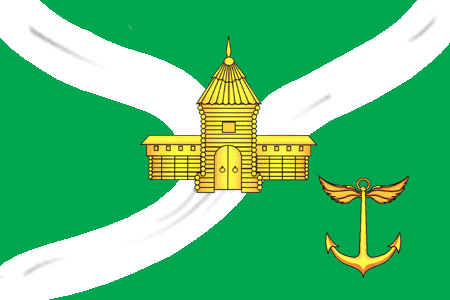 Иркутск, 2020 годООО "СтройЭнергоИнновации" 664007, Иркутская область, г. Иркутск, ул. Фридриха Энгельса, д. 8, корп. Б, оф. 706-2, телефон: 8 (3952) 603-650, 604-650, e-mail: sei.irk@mail.ru, www.стройэнергоинновации.рф    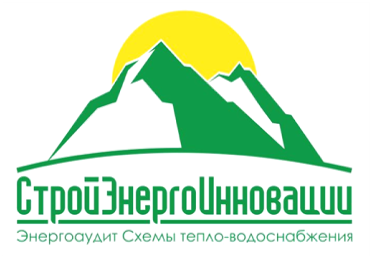  Схема водоснабжения и водоотведения Подымахинского муниципального образования на период до 2034 годаСОДЕРЖАНИЕВВЕДЕНИЕОснованием для актуализации схемы водоснабжения Подымахинского муниципального образования Усть-Кутского района Иркутской области являются:- Приказ Министерства регионального развития Российской Федерации от 06.05.2011 г. № 204 «О разработке программ комплексного развития систем коммунальной инфраструктуры муниципальных образований»;-  Постановление Правительства РФ от 14.06.2013 № 502 «Об утверждении требований к программам комплексного развития систем коммунальной инфраструктуры поселений, городских округов»;- Постановление Правительства от 05.09.2013г. № 782 «О схемах водоснабжения и водоотведения»;-  Муниципальный контракт № 30/20 от 27.02.2020 г. на проведение работ по разработке (актуализации) схемы водоснабжения и водоотведения.Схема водоснабжения и водоотведения актуализирована на период до 2034 года.Схема включает первоочередные мероприятия по созданию и развитию систем водоснабжения и водоотведения, повышению надежности функционирования этих систем, обеспечивающие комфортные и безопасные условия для проживания людей в муниципальном образовании.  Мероприятия охватывают следующие объекты системы коммунальной инфраструктуры в системе водоснабжения и водоотведения – сети водоснабжения, водонапорные башни, сети водоотведения, канализационные насосные станции, и очистные сооружения.В условиях недостатка собственных средств на проведение работ по модернизации существующих и строительства новых сетей и сооружений, строительству новых объектов систем водоотведения, затраты на реализацию мероприятий схемы планируется финансировать за счет денежных средств областного, местного бюджетов и внебюджетных средств (средств от прибыли предприятий коммунального хозяйства).Кроме этого, схема предусматривает повышение качества предоставления коммунальных услуг для населения и создания условий для привлечения средств из внебюджетных источников для модернизации объектов коммунальной инфраструктуры.ОБЩИЕ СВЕДЕНИЯОбщие сведения о Подымахинском муниципальном образовании Усть-Кутского района Иркутской области Подымахинское муниципальное образование расположено в северо-западной части Усть-Кутского района Иркутской области. На севере граничит с  Янтальским городским поселением, на востоке – с  с Верхнемарковским сельским поселением, на юге – со Звёзднинским городским поселением, на западе - с Усть-Кутским городским поселением.Площадь поселения составляет 298783,8 га.Численность населения на 2019 год, составляла 1005 человек.Подымахинское сельское поселение входит в состав муниципального образования Усть-Кутского района, центром которого является город Усть-Кут. В состав Усть-Кутского района входят 7 муниципальных образований, в том числе 3 городских поселения и 4 сельских поселения, а также 1 межселенная территория без какого-либо статуса муниципального образования. В состав территории Подымахинского муниципального образования входят земли следующих населенных пунктов: - село Подымахино - административный центр поселения; - посёлок Казарки; - село Таюра; - деревня Новосёлова.С момента образования сельской администрации центром считался п. Подымахино.Подымахино расположено на левом берегу реки Лены в 35 км северо-восточнее Усть-Кута и в 535 км севернее Иркутска (по воздуху). Основным видом деятельности жителей поселения являются сельскохозяйственная деятельность. По территории поселения протекают реки Лена и Таюра. Большую часть территории занимает тайга.Климатическая характеристикаПо строительно-климатическому районированию (СНиП 23-01-99 «Строительная климатология») территория Подымахинского сельского поселения относится к району IА.Климат резко континентальный, с умеренно суровой малоснежной зимой. По термическим условиям теплого периода - территория оптимального увлажнения, умеренно теплого лета.Средняя температура января −25°С, июля +17°С. Минимальная температура − -54°С, максимальная (в тени) +38°С.Продолжительность безморозного периода в среднем 98 дней, первые заморозки появляются уже в начале сентября, последние бывают до конца мая. Наибольшее количество осадков выпадает в летние месяцы. Осень и весна непродолжительны, с большим суточными амплитудами температур.Годовое количество осадков 350 мм. Максимальная высота снежного покрова около 500 мм. Ветровой режим обусловлен направлением долины реки Лены, в течение всего года здесь преобладают ветры юго-западного направления. Средняя годовая скорость ветра - 2-3 м/с.Гидрографическая характеристикаТерритория сельского поселения относится к Ленскому гидролого-морфологическому району. Гидрографическая сеть поселения представлена множеством рек и ручьев, крупнейшими из которых является река Лена и Таюра, протекающие в южной части сельского поселения.Лена десятая в мире по длине и восьмая в мире по полноводности. Общая протяжённость реки — 4400 км, площадь бассейна — 2490 тыс. км². Берёт начало на западных склонах Байкальского хребта, в 10 км от Байкала, впадает в море Лаптевых. В верховьях протекает в узкой долине с крутыми обрывистыми склонами, много порогов и перекатов; развит карст (Ботовская пещера).По характеру течения Лены различают три её участка: от истока до устья Витима; от устья Витима до места впадения Алдана и третий нижний участок — от впадения Алдана до устья. Сельское поселение располагается в верхнем течении Лены. Основное питание рек составляют талые снеговые и дождевые воды. Повсеместное распространение вечной мерзлоты мешает питанию грунтовыми водами, исключением являются только геотермальные источники. Речные долины в основном узкие, сформированные водной эрозией, с крутыми склонами, на которых кое-где обнажаются коренные породы. Поймы иногда заболочены, с участками многолетней мерзлоты.Река Лена отличается от других рек России своим ледовым режимом и мощными заторами льда. Прочный и толстый лед на реке образуется в условиях чрезвычайно холодной, продолжительной и малоснежной зимы. Весенний ледоход обладает большой мощью, часто сопровождается заторами льда и затоплением значительных территорийРека Таюра - правый приток реки Лены. Протяженность реки составляет 216 км. Площадь её бассейна насчитывает 5720 км². Сила течения характеризуется средним расходом воды, порядка 44 м³ в секунду. Питание смешанное. Замерзает в октябре, вскрывается в мае. Характерны летние дождевые паводки.Рельеф и геологическое строениеТерритория сельского поселения расположена на территории Лено-Ангарского плато Среднесибирского плоскогорья, которое сложено карбонатно-терригенными породами кембрия и ордовика.Сложено плато красноцветной толщей кембрия (верхоленская свита), а также ордовикскими (усть-кутская свита) и силурийскими отложениями.Кембрийские отложения состоят из карбонатных пород (в основном известняка и доломита) и терригенной формации (песчаники, глинистые сланцы с прослоями известняков, алевролиты). Здесь же выявлены мощные пласты каменной соли, гипсов и ангидритов. Красноцветные отложения верхоленской свиты иногда обнажаются в ущелеобразных долинах реки Лены, а в междуречьях Лены с Тутурой имеются выходы ордовикских отложений усть-кутской свиты.1. СХЕМА ВОДОСНАБЖЕНИЯ.РАЗДЕЛ "ТЕХНИКО-ЭКОНОМИЧЕСКОЕ СОСТОЯНИЕ ЦЕНТРАЛИЗОВАННЫХ  СИСТЕМ  ВОДОСНАБЖЕНИЯ ПОСЕЛЕНИЯ"Описание системы и структуры водоснабжения и деление территории поселения на эксплуатационные зоны.Источниками водоснабжения Подымахинского муниципального образования являются поверхностные и подземные воды.На территории Подымахинского муниципального образования организовано централизованное и нецентрализованное водоснабжение. Централизованное водоснабжение размещено только на части территории п. Казарки.В населенных пунктах с. Подымахино, д. Таюра, д. Новоселова водоснабжение нецентрализованное.Скважины для забора воды в с. Подымахино, с. Таюра, д. Новоселова отсутствуют.Население с. Подымахино, п. Казарки, д. Таюра и д. Новоселова используют в качестве источника питьевой воды поверхностные воды – реки: Лена,  Казарки и Таюра.Централизованное водоснабжение в п. Казарки имеет в своем составе: одно водозаборное сооружение (скважина с водонапорной башней), из которого обеспечивается подача воды в централизованную сеть водоснабжения. Источник централизованного водоснабжения – подземный. Скважина источника водоснабжения имеет глубину 80 метров. Вода из артезианской скважины подаётся глубинным насосом ЭЦВ 6-6,5-85 в накопительные ёмкости 8 м³ и 20 м³, откуда самотёком она поступает в централизованную систему водоснабжения посёлка.Водоснабжение муниципального образования делится по территориальному делению, каждая зона водоснабжения соответствует административной территории населенных пунктов муниципального образования.На территории Подымахинского сельского поселения в настоящее время эксплуатируется только одна артезианская скважина, качество воды которой не соответствует требованием СаНПиН 2.1.4.1074-01 «Питьевая вода. Гигие-нические требования к качеству воды централизованных систем питьевого водоснабжения», общая жёсткость воды из скважины 17,8±2,7 мг-экв/л.Общая протяженность сетей централизованного водоснабжения в Подымахинском муниципальном образовании составляет 3,7 км. Охват населения централизованной услугой водоснабжения составляет 23%, децентрализованной (привозная вода) - 77%.Централизованное горячее водоснабжение (далее - ГВС) в муниципальном образовании, отсутствует.Вопросы водоснабжения, обеспечения бесперебойной работы источников водоснабжения, а также предоставление коммунальных услуг водоснабжения возложены на обслуживающую организацию - ООО «Теплосервис» на основании договорных обязательства с администрацией муниципального образования. Эксплуатационную зону - зону эксплуатационной ответственности организации, осуществляющей холодное водоснабжение, так же возлагается на обслуживающую организацию ООО «Теплосервис». В зону эксплуатационной ответственности входят все источники централизованного водоснабжения муниципального образования, а также линейные объекты водоснабжения до границ земельных участков потребителей.Описание территорий муниципального образования, не охваченных централизованными системами водоснабжения.На данный момент в Подымахинском муниципальном образовании централизованное водоснабжение организовано частично в п. Казарки. Другие населенные пункты (территории) муниципального образования не обеспечены централизованным водоснабжением, водоснабжение происходит от поверхностных источников и индивидуальных источников (шахтные колодцы, скважины).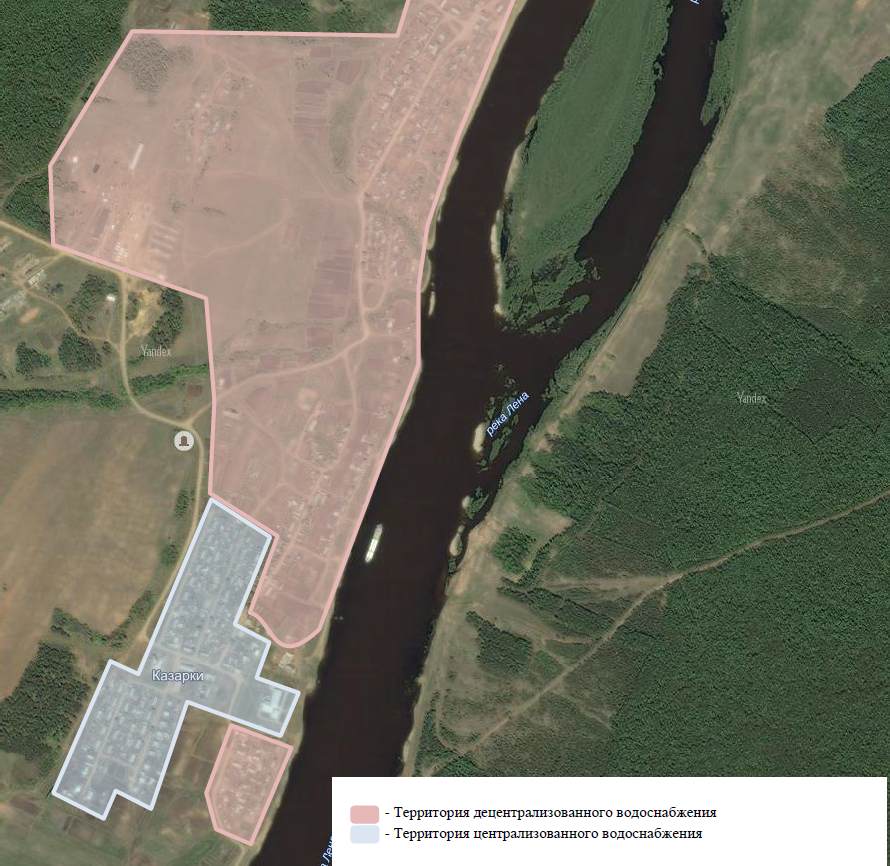 Рисунок 1.1.2 - Зоны п. Казарки охваченные централизованным и нецентрализованным водоснабжением1.1.3. Описание технологических зон водоснабжения, зон централизованного и нецентрализованного водоснабжения (территорий, на которых водоснабжение осуществляется с использованием централизованных и нецентрализованных систем горячего водоснабжения, систем холодного водоснабжения соответственно) и перечень централизованных систем водоснабжения.В Подымахинском муниципальном образовании забор воды осуществляется из 1-ой действующей скважины. Технологические зоны централизованного и децентрализованного водоснабжения представлены в следующем виде:В поселке Казарки - централизованное водоснабжение обеспечивает подачу холодной воды населению по сети централизованного водоснабжения. Охват населения, которые используют услугу централизованного водоснабжения составляет 23%. Остальное население поселка использует децентрализованное водоснабжение (поверхностные воды рек, индивидуальные скважины, колодцы). Сети централизованного водоснабжения протяженностью 3,7 км проложены в 1976 году на глубине 1 метр вместе с сетями теплоснабжения, материал сталь, процент износа высокий и составляет 90%.В населенных пунктах д. Подымахино, п. Таюра, д. Новоселово – используют в качестве источника воды поверхностные воды – рек: Казарка, Лена, Таюра, и индивидуальные скважины (колодцы), которые относятся к нецентрализованному водоснабжению.Система централизованного горячего водоснабжения в д. Подымахино, п. Таюра, д. Новоселово Подымахинского муниципального образования отсутствует.1.1.4. Описание результатов технического обследования централизованных систем водоснабжения.1.1.4.1 Описание состояния существующих источников водоснабжения и водозаборных сооружений.В состав источника водоснабжения Подымахинского муниципального образования, входят: водонапорная башня - 1 шт.; резервуар-накопитель - 2 шт. объемом 8 м³ и 20 м³.Список источников водоснабжения муниципального образования, с указанием типа и местоположения водозабора, и основные данные по существующему водозаборному узлу, их месторасположение и характеристики представлены в таблице 1.1.4.1.Таблица 1.1.4.1– Характеристика водозаборных узловВ настоящий момент износ водозаборных сооружений составляет около 10 %. ВЗС работает в штатном режиме, без аварийных ситуаций.Проектом будут рассмотрены действующие (рабочие) источники водоснабжения Подымахинского муниципального образования (1 шт) в поселке Казарки.На территории поселения, для централизованного водоснабжения, размещены резервуары чистой воды (РЧВ), которые имеют износ - около 50 %, объем РЧВ составляет 8 и 20 м³.1.1.4.2. Описание существующих сооружений очистки и подготовки воды, включая оценку соответствия применяемой технологической схемы водоподготовки требованиям обеспечения нормативов качества воды.Существуют несколько вариантов очистки воды основные из них: механическая и биологическая.Механическая очистка воды позволяет удалять из воды взвешенные частицы, песок, взвеси, ржавчину и т.д. Механическая очистка артезианской и водопроводной воды получила большое распространение при очистке воды, как малой, так и средней производительности. Химическая очистка представляет собой очистку воды путем добавления химических элементов, в основном используют хлорирование воды. Механическая очистка обеспечивает эффективное удаление из исходной воды:мутности, которая появляется при наличии в воде взвешенных частиц коллоидного железа и кремния, ила, глины, песка, трубопроводной ржавчины и других механических примесей;прозрачности (или светопропускания) природных вод, которая обусловлена их цветом и мутностью, т.е. содержанием в них различных окрашенных и взвешенных органических и минеральных веществ;цветности - показателя качества воды, характеризующего интенсивность окраски воды и обусловленного содержанием окрашенных соединений; выражается в градусах платиново-кобальтовой шкалы. Цветность определяется путем сравнения окраски испытуемой воды с эталонами;привкуса и запаха, которые определяются как естественными, так и искусственными причинами: наличие растворенных нефтепродуктов, хлор окисленной органики и других антропогенных загрязнений.Фильтрующая загрузка является основным рабочим элементом в фильтровальных сооружениях, поэтому правильный выбор ее параметров имеет большое значение для их нормальной работы. Фильтрующие слои выполняют из отсортированного зернистого материала, удовлетворяющего санитарным требованиям. Они обладают достаточной химической стойкостью и механической прочностью.В настоящее время в муниципальном образовании Подымахинского сооружений системы подготовки и очистки воды, нет. Вода из скважины не соответствует требованиям СанПиН 2.1.4.1075-02 "Питьевая вода Гигиенические требования к качеству воды централизованных систем питьевого водоснабжения. Контроль качества. Гигиенические требования к обеспечению безопасности систем горячего водоснабжения" - по жесткости. Предельно допустимая концентрация остальных химических веществ, бактериологических и органолептических соответствует требованиям ГН.В заключение по лабораторным исследованиям описывается, что образцы воды не соответствуют требованиям СанПиН 2.1.4.2496-09 «Питьевая вода. Гигиенические требования к качеству воды централизованных систем питьевого водоснабжения. Контроль качества. Гигиенические требования к обеспечению безопасности систем горячего водоснабжения» (Изменение в СанПиН 2.1.4.1074-01 «Питьевая вода. Гигиенические требования к качеству воды централизованных систем питьевого водоснабжения. Контроль качества.»). Общая жесткость воды превышает норматив и составляет 17,8±2,7 мг-экв/дм3.В целях приведения качества воды питьевого назначения в соответствии с требованиями, необходимо предусмотреть систему фильтрации. Далее в схеме будет рассмотрен вопрос о реализации мероприятий по улучшению качества воды питьевого назначения на водозаборных сооружениях, где оно не соответствует нормам СанПиН. 1.1.4.3. Описание состояния и функционирования существующих насосных централизованных станций, в том числе  оценка энергоэффективности  подачи воды, которая оценивается как соотношение удельного расхода электрической энергии, необходимой для подачи установленного объема воды, и установленного уровня напора (давления).На территории Подымахинского муниципального образования централизованное водоснабжение осуществляется с помощью подземных вод.На водозаборной скважине в п. Казарки установлен насос марки ЭЦВ 6-6,5-85:На источнике централизованного водоснабжения размещено строение - водонапорная башня, деревянного исполнения. Подъем воды из скважины осуществляется в резервуар чистой воды (далее - РЧВ) расположенный в водонапорной башне. Давление на разбор воды в централизованной сети водоснабжении питающуюся от РЧВ происходит самотеком.Удельный расход электрической энергии, необходимый для подачи централизованного установленного объема воды, и установленного уровня напора (давления) равен заявленным характеристикам глубинных насосов, что суммарно по Подымахинскому муниципальному образованию составляет – 3 кВт/ч. Суммарная мощность резервных насосов, установленных в ВНБ составляет 0 кВт/ч (отсутствуют).С точки зрения эффективности подачи воды по источникам водоснабжения можно считать потребление электрической энергии для подачи установленного объема воды и установленного уровня напора (давления) оптимально для системы централизованного водоснабжения Подымахинского муниципального образования. Давления в сети водоснабжения достаточно, для обеспечения всех потребителей, подключенных к системе централизованного водоснабжения, дефицита нет. Дополнительных насосных станций и станций перекачки система водоснабжения Подымахинского муниципального образования, не требует.Оценка эффективности произведена в соответствии с Приказом Министерства строительства и жилищно-коммунального хозяйства Российской Федерации от 4 апреля 2014 года № 162/пр "Об утверждении перечня показателей надежности, качества, энергетической эффективности объектов централизованных систем горячего водоснабжения, холодного водоснабжения и (или) водоотведения, порядка и правил определения плановых значений и фактических значений таких показателей". Параметры оценки и показатели надежности, качества, энергетической эффективности объектов централизованных систем холодного водоснабжения Подымахинского муниципального образования представлены в таблице 1.1.4.4 настоящего проекта.1.1.4.4. Описание состояния и функционирования водопроводных сетей систем водоснабжения, включая оценку величины износа сетей и определение возможности обеспечения качества воды в процессе транспортировки по этим сетям.В Подымахинском муниципальном образовании, прокладка централизованного водоснабжения произведена под землей, на глубине 1 метр. Протяженность централизованных водопроводных сетей составляет 3,7 км. Объём всего введённых в эксплуатацию в 2018-2019 г.г.  трубопроводов водоснабжения протяженностью 500 п.м.Износ сети централизованного водоснабжения составляет более 90%. Ветхость сетей максимальная, материал сетей сталь, прокладка сетей производилась в 1976 году.Характеристика существующих централизованных водопроводных сетей приведена в табл. 1.1.4.4. Табл. 1.1.4.4 - Характеристика существующих водопроводных сетей.В приложении №1 к настоящей схеме водоснабжения отражены все объекты водоснабжения с указанием длин и диаметров участков сети централизованного водоснабжения Подымахинского муниципального образования.Оценка величины износа сетей и определение возможности обеспечения качества воды в процессе транспортировки по этим сетям проведены в соответствии с Приказом Министерства строительства и жилищно-коммунального хозяйства Российской Федерации от 4 апреля 2014 года № 162/пр "Об утверждении перечня показателей надежности, качества, энергетической эффективности объектов централизованных систем горячего водоснабжения, холодного водоснабжения и (или) водоотведения, порядка и правил определения плановых значений и фактических значений таких показателей".В настоящий момент, скважины имеют воду, которая в соответствии с требованиями СанПиН, не отвечает требованиям, предъявляемым к качеству воды питьевого назначения. Предельно допустимая концентрация железа превышена.Забор воды, для анализа качества был выполнен на источнике водоснабжения, поэтому качество воды, подаваемое через сеть централизованного водоснабжения, возможно так же не соответствует качеству. На территории, где население не обеспечено централизованным водоснабжением, используют в качестве источника питьевой воды поверхностные источники - реки: Таюра, Лена и Казарка, в том числе используются индивидуальные скважины (колодцы), а также организована доставка до потребителя по средствам специализированного автотранспорта и самовывозом.1.1.4.5. Описание существующих технических и технологических проблем, возникающих при водоснабжении муниципального образования, анализ исполнения предписаний органов, осуществляющих государственный надзор, муниципальный контроль, об устранении нарушений, влияющих на качество и безопасность водыВ Подымахинскм муниципальном образовании сельского поселения существует проблема недостаточной протяженности централизованной водопроводной сети, ветхость, промерзание, качества воды, износа зданий водонапорных башен. Значительный износ приводит к техническим и технологическим проблемам, возникающим при водоснабжении муниципального образования. За 2019 год было две аварии в системе водоснабжения.Предписаний органов, осуществляющих государственный надзор, муниципальный контроль, об устранении нарушений, влияющих на качество и безопасность воды, в настоящее время имеют место быть. Так, в настоящее время выдано предписание Роспотребнадзор Усть-Кутского района о не качественной воде.1.1.4.6.  Описание централизованной системы горячего водоснабжения с использованием закрытых систем горячего водоснабжения, отражающее технологические особенности указанной системыВ соответствии с требованиями законодательства РФ проектом схемы водоснабжения муниципального образования, должны быть предусмотрены мероприятия по переходу с открытых систем горячего водоснабжения на закрытые системы. Переход с открытых систем на закрытые, обусловлен требованиями действующего законодательства (частью 9 статьи 29 Федерального закона от 27 июля 2010 года № 190-ФЗ «О теплоснабжении»). С 01 января 2022 года использование открытой системы горячего водоснабжения путем отбора   теплоносителя на нужды горячего водоснабжения, не допускается.В Подымахинском МО в настоящее время горячее водоснабжение (далее также – ГВС) осуществляется децентрализованным способом. Децентрализованным способом ГВС осуществляется в индивидуальных жилых домах путём нагрева воды в индивидуальных электроустановках или на печах. Централизованное горячее водоснабжение в муниципальном образовании не организовано. Отбор теплоносителя из системы теплоснабжения, для нужд горячего водоснабжения не производится.1.1.5. Описание существующих технических и технологических решений по предотвращению замерзания воды применительно к территории распространения вечномерзлых грунтов.Подымахинское муниципальное образование не относится к территории вечномерзлых грунтов. За все время производства изыскательских работ на территории Подымахинского сельского поселения наличие очаговых вечномерзлотных образований - не выявлено.Система централизованного водоснабжения организована подземной прокладкой трубопровода на глубине 1 метра совместно с тепловыми сетями. Данные факты предотвращают промерзание воды в сети централизованного водоснабжения Подымахинского муниципального образования, в зимний период времени года.Централизованное водоснабжение обеспечивает подачу холодной воды населению по сети централизованного водоснабжения в п. Казарки. Сети централизованного водоснабжения протяженностью 3,7 км проложены на глубине 1 метра без теплоизоляции. Глубина промерзания земли в зимний период времени, в районе Подымахинского муниципального образования не превышает промерзание на глубину от 1,5 до 2,5 м.На основании вышеизложенного, в Подымахинском муниципальном образовании отсутствует необходимость технических и технологических решений по предотвращению замерзания воды применительно к территории распространения вечномерзлых грунтов.1.1.6. Перечень организаций, владеющих объектами централизованной системой водоснабжения.Оборудование и сети централизованного водоснабжения с водопроводной скважиной находятся на балансе обслуживающей организации ООО «Теплосервис».Иные организации, владеющие объектами централизованной системы водоснабжения на территории Подымахинского муниципального образования не установлены. РАЗДЕЛ "НАПРАВЛЕНИЯ РАЗВИТИЯ ЦЕНТРАЛИЗОВАННЫХ СИСТЕМ ВОДОСНАБЖЕНИЯ".Основные направления, принципы, задачи и целевые показатели развития централизованных систем водоснабжения Схема водоснабжения Подымахинского муниципального образования на период до 2034 года разработана в целях реализации государственной политики в сфере водоснабжения, направленной на качество жизни населения путем обеспечения бесперебойной подачи гарантированно безопасной питьевой воды потребителям с учетом развития и преобразования территорий муниципального образования.Принципами развития централизованной системы водоснабжения для поселения Подымахинского муниципального образования являются:-	постоянное улучшение качества предоставления услуг водоснабжения потребителям (абонентам); -	удовлетворение потребности в обеспечении услугой водоснабжения новых объектов строительства; -	постоянное совершенствование схемы водоснабжения на основе последовательного планирования развития системы водоснабжения, реализации  плановых мероприятий, проверки результатов реализации и своевременной корректировки технических решений и мероприятий.   Основные направления и принципы развития системы водоснабжения Подымахинского муниципального образования:реконструкция и модернизация существующего источника и водопроводной сети с целью обеспечения качества воды, поставляемой потребителям, повышения надежности водоснабжения и снижения аварийности; замена запорной арматуры на водопроводной сети с целью обеспечения исправного технического состояния сети, бесперебойной подачи воды потребителям, в том числе на нужды пожаротушения; строительство сетей и сооружений для водоснабжения осваиваемых и преобразуемых территорий, а также отдельных территорий муниципального образования, не имеющих централизованного водоснабжения с целью обеспечения доступности услуг водоснабжения для всех жителей;обновление основного оборудования объектов водопроводного хозяйства, поддержание на уровне нормативного износа и снижения степени износа основных производственных фондов комплекса; соблюдение технологических, экологических и санитарно-эпидемиологических требований при заборе, подготовке и подаче питьевой воды потребителям;улучшение обеспечения населения питьевой водой нормативного качества и в достаточном количестве, улучшение на этой основе здоровья человека; внедрение мероприятий по энергосбережению и повышению энергетической эффективности систем водоснабжения, включая приборный учет количества воды, забираемый из источника питьевого водоснабжения, количества подаваемой и расходуемой воды;строительство и реконструкция протяженности сетей водоснабжения в каждом населенном пункте Подымахинского муниципального образования.Целевые показатели развития централизованных систем водоснабжения Подымахинского муниципального образования за 2019г., представлены в табл. 1.2.1.Табл. 1.2.1 - Целевые показатели на 2019 годОсновным направлением развития систем централизованного водоснабжения муниципального образования Подымахинского муниципального образованияв настоящий момент является - обеспечение качества питьевого водоснабжения, безаварийность системы водоснабжения, строительство и реконструкция протяженности сетей, предоставление качественных коммунальных услуг, энергетическая эффективность процесса централизованного водоснабжения.Сценарии развития централизованных систем водоснабжения в зависимости от сценариев развития муниципального образования.Программой комплексного развития социальной инфраструктуры, утвержденного Решением Думы № 4/326-дмо от 15 января 2019 года до 2032 года, предусмотрено развитие централизованных систем водоснабжения. Особого внимания требует энергоэффективность процесса производства и обеспечения централизованным водоснабжением населения, а также качество водоснабжения. Ввиду износа инженерного оборудования, это касается как внешних коммуникаций, так и внутренних систем отопления и водоснабжения зданий, для нормального функционирования объектов жизнеобеспечения Программой комплексного развития предусмотрены мероприятия по ремонту и восстановлению инженерных систем, объектов водоснабжения, замене ветхих сетей, которые требуют финансовой поддержки из бюджета всех уровней, а так же улучшение качества воды.Для снижения затрат на энергоресурсы необходимо предусмотреть мероприятия по энергосбережению и повышению энергетической эффективности в части организации учёта расходования энергоресурсов, контроля за эффективностью их использования и обеспечения снижения расхода. Одним из направлений энергоэффективности в системе водоснабжения Подымахинского муниципального образования рассмотреть внедрение приборов учета как у потребителей бюджетной сферы, так и у населения.На перспективу развития генеральным планированием определено развитие  централизованной сети водоснабжения, в том числе реконструкция существующей сети централизованного водоснабжения, протяженностью 3200 п.м.Ввиду постепенного уменьшения численности населения, использующих водоснабжение, которая составит на расчетный срок - около 720 человек, планируется развитие централизованного водоснабжения: В перспективе развития существуют планы по модернизации существующих объектов водоснабжения, которые частично реализованы (капитальный ремонт существующих сетей и объектов водоснабжения). Повышение качества питьевого водоснабжения муниципального образования, не соответствующее требованиям и нормам СанПиН.В настоящее время актуальными мероприятиями по модернизации и развитию системы водоснабжения муниципального образования, в целях повышения качества, бесперебойности и безаварийности предоставляемых услуг, а также энергоэффективности процесса водоснабжения, является:1. Реконструкция централизованного водоснабжения в границах населенного пункта п. Казарки: первой очереди - 0,6км. (по ул. Юбилейная, ул. Бамовская), второй очереди 2,6 км.;2. Проектирование (внедрение) системы фильтрации и ультрафиолетовое обеззараживание (УФ-обеззараживания) воды на источнике водоснабжения (мероприятие по снижению нитратов и железа в воде питьевого назначения для соответствия требованиям качества питьевого водоснабжения): - п. Казарки;3. Внедрение приборов учета воды у потребителей, подключенных к централизованному водоснабжению.4. Разработка и согласование рабочей Программы производственного контроля за качеством питьевой воды, и последующее согласование Программы с Федеральным органом исполнительной власти, осуществляющим Федеральный Государственный санитарно-эпидемиологический контроль. В Программе утвердить, а в последующей работе вести контроль периодичности плановых производственных контролей в течение года (4 раза в год, по сезонам года).5. Проведение аттестации и гигиенической подготовки работников (водителей и водораздатчиков) работа которых связана с хранением, транспортировкой и реализацией питьевой воды.6. Проведение плановых медицинских осмотров работников, работа которых связана с хранением, транспортировкой и реализацией питьевой воды.7. Разработка проекта зоны санитарной охраны источника питьевого водоснабжения в п. Казарки.Далее будет рассмотрено каждое мероприятие по отдельности с учетом потребностей Подымахинского муниципального образования, изменением численности населения и расчетом необходимых мощностей объектов водоснабжения.РАЗДЕЛ "БАЛАНС ВОДОСНАБЖЕНИЯ И ПОТРЕБЛЕНИЯ ГОРЯЧЕЙ, ПИТЬЕВОЙ, ТЕХНИЧЕСКОЙ ВОДЫ"Общий баланс подачи и реализации воды, включая оценку и анализ структурных составляющих неучтенных расходов и потерь воды при ее производстве и транспортировкеОбщий водный баланс подачи и реализации воды централизованного водоснабжения Подымахинского муниципального образования представлен в таблице 1.3.1.Табл. 1.3.1 - Общий водный баланс подачи и реализации холодной водыОбщий расчётный баланс реализации воды для Подымахинского муниципального образования на 2019 год, составил 56,61 тыс.м3/год., из них: Централизованного и нецентрализованного водоснабжения:- 87,3 % - п. Казарки;Нецентрализованного водоснабжения: - 9 % - с. Подымахино;- 3,3 % - д. Таюра;-  0,4 % д. Новоселово.Фактическое потребление воды в 2019 году составило 19,2 тыс. м3/год.Территориальный водный баланс подачи воды по зонам действия водопроводных сооружений (годовой и в сутки максимального водопотребления).Централизованное водоснабжение Подымахинского муниципального образования организовано в границе населенного пункта п. Казарки. В с. Подымахино, д. Таюра, д. Новоселово водоснабжение нецентрализованное, используют в качестве источника питьевой воды поверхностные источники - реки: Таюра, Лена, Казарка. Территориальный водный баланс подачи воды по зонам действия водопроводных сооружений (источников) произведен расчетным методом за базовый 2019 год.Табл. 1.3.2. Расчётное потребление водыФактическое потребление воды в 2019 году составило 19,2 тыс. м3/год.Структурный водный баланс реализации воды по группам потребителей.	Фактический структурный водный баланс реализации воды по группам потребителей, за 2019 год, указан в таблице 1.3.3.Табл. 1.3.3 - Структурный водный баланс реализации воды по группам потребителейДиаграмма структурного водного баланса реализации воды по группам потребителейОсновным потребителями воды в Подымахинском муниципальном образовании является население, что составляет 63% от общего потребления воды в сельском поселении.Сведения о фактическом потреблении населением воды исходя из статистических и расчетных данных и сведений о действующих нормативах потребления коммунальных услуг.В Подымахинском сельском поселение, сведения о фактическом потреблении воды за 2019 год указаны в таблице 1.3.4Табл. 1.3.4 - Сведения о фактическом потреблении воды за 2019 годСведения о действующих тарифах коммунальных услуг указаны в табл.1.3.5.Табл.1.3.4.1 - Сведения о действующих тарифах коммунальных услуг централизованного водоснабженияСуществующие нормативы потребления хозпитьевой воды населением утверждены постановлением Правительства Российской Федерации от 23.05.2006 №306 «Об утверждении правил установления и определения нормативов потребления коммунальных услуг» (с изменениями на 29 сентября 2017 года).Норматив потребления хозпитьевой воды рассчитывается исходя из количества проживающих человек. Также, величина норматива зависит от типа дома, т.е. наличия ванн, централизованного или локального водоотведения, газоснабжения, водонагревателей и др.Описание существующей системы коммерческого учета воды и планов по установке приборов учетаВ соответствии с Федеральным законом Российской Федерации от 23 ноября 2009 года № 261-ФЗ «Об энергосбережении и о повышении энергетической эффективности и о внесении изменений в отдельные законодательные акты Российской Федерации» предусмотрены организационные мероприятия, обеспечивающие создание условий для повышения энергетической эффективности экономики, в числе которых оснащение жилых домов в жилищном фонде приборами учета воды, в том числе многоквартирных домов коллективными общедомовыми приборами учета воды.В настоящее время в Подымахинском муниципальном образовании приборы учета отсутствуют: население – 0, бюджетные учреждения – 1. Учет водопотребления ведется по нормативу потребления и по прибору учета установленном на водозаборе.В целях повышении энергетической эффективности в муниципальном образовании в процессе предоставления централизованного водоснабжения, необходимо предусмотреть установку приборов учета воды на источнике водоснабжения, а также у потребителей (население и бюджетная сфера).Указанные мероприятия позволят проводить мониторинг потребления воды населением и бюджетными учреждениями, принимать своевременные меры по энергетической эффективности при организации централизованного водоснабжения.Анализ резервов и дефицитов производственных мощностей системы водоснабжения муниципального образования В муниципальном образовании фактическое количество переданной и потреблённой воды, за последний год, указаны в таблице 1.3.6.Табл. 1.3.6 - Фактическое количество, переданной и потреблённой воды.Располагаемая мощность насосного оборудования Подымахинского муниципального образования 156 м³/сут. фактическое среднее потребление воды в сутки по муниципальному образованию составляет 52,6 м³/сут. Резерв производственных мощностей составляет 2347,4 м³/сут., что составляет 97,8 %.В настоящий момент централизованное водоснабжение поселения не испытывает дефицита воды на источниках.Прогнозный баланс потребления воды на срок не менее 10 лет с учетом сценария развития муниципального образования на основании расхода воды в соответствии со СНиП 2.04.02-84 и СНиП 2.04.01-85, а также исходя из текущего объема потребления воды населением и его динамики с учетом перспективы развития и изменения состава и структуры застройки.В соответствии с Программой комплексного развития систем коммунальной инфраструктуры Подымахинского муниципального образования, разработанной до 2034 года, в муниципальном образовании на срок перспективного развития, строительство объектов социально-бытового назначения в поселение предполагается, прирост строительных фондов также может произойти в индивидуальном жилищном строительстве.Планируется уменьшение объема потребления воды населением, в связи с возможным уменьшением численности населения к расчетному 2034 году.В поселении на одного жителя среднесуточное потребление воды (за год) принято в размере 126 л/сут.  Количество воды на неучтенные расходы принято дополнительно в размере 20 % от суммарного расхода воды на хозяйственно-питьевые нужды населенных пунктов. Расчетный расход воды в сутки наибольшего водопотребления определен при коэффициенте суточной неравномерности 1,2.Данные о численности населения приведены в таблице 1.3.7.Табл. 1.3.7 - Данные о численности населенияУчитывая естественное снижение численности населения, на период перспективного развития Подымахинского муниципального образования, прогнозные значения численности населения уменьшатся, среднее снижение численности населения к 2034 году, составит 2,19 % в год на весь период. Данные по численности населения, за последние 3 года, составляют: Табл. 1.3.7.1 - Данные о численности населения и объеме потребления воды Фактор снижения численности обусловлен темпом рождаемости и смертности и, как правило, убытием молодых специалистов в районные и областные центры.Учитывая среднее уменьшение за предшествующие года, при условии сохранения основных факторов, влияющих на динамику демографического развития, численность населения на расчетный 2034 год, составит 720 человек. Перспективный расчетный баланс водопотребления на 2034 год централизованного водоснабжения п. Казарки представлен в таблице 1.3.7.2.Табл. 1.3.7.2 - Перспективный расчетный баланс водопотребления холодного водоснабжения на 2034 годРасчетный баланс водопотребления за 2034 год ниже расчетного потребления за 2019 год, что обусловлено уменьшением численности населения. В случае изменения динамики изменения численности населения необходимо актуализировать прогнозные показатели водопотребления.Сведения о фактическом и ожидаемом потреблении воды (годовое, среднесуточное, максимальное суточное).Расчётное потребление воды в 2034 году составит 40,586 тыс.м³/год, средние в сутки 135,792 м³/сут, в сутки максимального водопотребления 162,95 м³/сут.Расчетное потребление базового 2019 года составляет 56,61 тыс.м³/год.Фактическое потребление базового 2019 года составляет 19,2 тыс.м³/год.Ожидаемое потребление воды на расчетный срок напрямую зависит от изменения численности населения муниципального образования. В настоящее время прогноз предполагает уменьшение общего объема потребления воды к расчетному сроку, 2034 году (40,586 тыс.м³/год) на 28,3 % меньше от расчетного потребления базового 2019 года (56,61 тыс.м³/год). Однако прогнозный показатель уменьшения численности населения к 2034 году, от базового 2019 года, составит 2,19%.Описание территориальной структуры потребления водыСтруктура потребления воды по зонам действия водопроводных сооружений (годовой и в сутки максимального водопотребления), представлена в таблице 1.3.9.Табл. 1.3.9 – Структура потребления воды по зонам действия водопроводных сооруженийТерриториальная структура потребления воды соответствует административным границам Подымахинского муниципального образования, где размещен 1 источник водоснабжения в поселке Казарки. Иных централизованных источников водоснабжения в пределах муниципального образования не выявлено.Прогноз распределения расходов воды на водоснабжение, по типам абонентов исходя из расчётных расходов воды с учетом данных о перспективном потреблении воды абонентамиРаспределение расходов воды на 2034 год, исходя из расчетных расходов, с учетом данных о перспективном потреблении, указаны в таблице 1.3.10.Табл. 1.3.10 - потребление воды по группам абонентов на расчетный 2034 г.Исходя из расчетов, следует, что планируемое годовое водопотребление на расчетный 2034 год, составит 40,586 тыс.м³. Процент распределения воды по группам потребителей за 2019 год:– население - 63%;– бюджетные учреждения и прочие учреждения - 7%;– собственные нужды -0%;– производственные нужды - 20%;– потери – 10%.В Подымахинском муниципальном образовании процент распределения воды по группам потребителей на 2034 год может измениться в связи с планируемым строительством ФАП (фельдшерско-акушерский пункт), строительство новых объектов бюджетной сферы, а также объектов общественно-делового назначения может привести к изменению показателей распределения воды. Процент распределения воды на расчетный 2034 год возможно изменится в группе потребителей «бюджетные учреждения и прочие организации».Так как на расчетные год планируется уменьшение численности населения, общий расчетный расход потребления воды понизится и составит 40,586 м³, фактическое потребление может быть меньше расчетного. Сведения о фактических и планируемых потерях воды при ее транспортировке (годовые, среднесуточные значения).Водоснабжение Подымахинского муниципального образования в зимний период осуществляется по сети централизованного водопровода, а также доставкой питьевой воды по средствам автотранспорта (либо самовывозом).Потери воды при транспортировке автотранспортом имеют место быть, но их объем считается незначительным, не превышает 1-3% от общего годового водопотребления.Централизованное водоснабжение в муниципальном образовании организовано частично в п. Казарки, другие населенные пункты не обеспечены централизованным водоснабжением.Существующие объемы потерь воды от общего потребления на 2019 год, составляют 10% от общего водопотребления. Потери происходят при транспортировке и по сетям централизованного водоснабжения из-за ветхости сетей.Перспективные балансы водоснабжения (общий – баланс подачи и реализации воды, территориальный – баланс подачи воды по технологическим зонам водоснабжения, структурный – баланс реализации воды по группам абонентов).Перспективные балансы водоснабжения, в Подымахинском муниципальном образовании, можно подробно рассмотреть в таблице 1.3.12.Табл. 1.3.12. – Перспективный баланс подачи воды на расчетный 2034 год.Расчет требуемой мощности водозаборных и очистных сооружений исходя из данных о перспективном потреблении воды и величины потерь воды при ее транспортировке с указанием требуемых объемов подачи и потребления воды, дефицита (резерва) мощностей по технологическим зонам с разбивкой по годам.В Подымахинском муниципальном образовании на водозаборной скважине централизованного водопровода в п. Казарки, установлен насос марки ЭЦВ 6-6,5-85, характеристики насоса указаны в п. 1.1.4.3. Мощность водозаборной скважины составляет 6,5 м³/час., что составляет 156 м³/сут. Максимальное расчетное потребление воды за 2019 год в сутки составило 227,44 м³/сут, максимальное расчетное суточное потребление на расчетный 2032 год составит 162,95 м³/сут., отсюда следует, что мощности водозаборной скважины незначительно ниже (156м³/сут), что компенсируется емкостями накопителями. Дефицита воды на источнике не установлено.Расчетные и фактические (планируемые) данные о потребление воды, показывают, что дефицита потребления воды нет. Данные указаны в таблице 1.3.9.Наименование организации, наделенной статусом гарантирующей организации.Оборудование и сети централизованного водоснабжения с водопроводной скважиной находятся на балансе обслуживающей организации ООО «Теплосервис».Гарантирующей организацией, для системы водоснабжения, в границах Подымахинского муниципального образования, является ООО «Теплосервис» на основании договорных обязательств с Администрацией Подымахинского муниципального образования Усть-Кутского района Иркутской области.Иные организации, владеющие объектами централизованной системы водоснабжения на территории Подымахинского муниципального образования не установлены.РАЗДЕЛ "ПРЕДЛОЖЕНИЯ ПО СТРОИТЕЛЬСТВУ, РЕКОНСТРУКЦИИ И МОДЕРНИЗАЦИИ ОБЪЕКТОВ СИСТЕМ ВОДОСНАБЖЕНИЯ".Раздел формируется с учётом плановых мероприятий Подымахинского поселения, а также с учетом результатов расчета перспективной сети водоснабжения.Перечень основных мероприятий по реализации схем водоснабжения с разбивкой по годам.Табл. 1.4.1 - Перечень основных мероприятий по реализации схем водоснабжения с разбивкой по годамДанный перечень основных мероприятий по реализации схем водоснабжения с разбивкой по годам необходимо актуализировать с учетом особенностей бюджета, а также возможных изменений в генеральном планировании муниципального образования.	В соответствии с пунктом 8 Постановления Правительства Российской Федерации от 5 сентября 2013 г. № 782 г. "О схемах водоснабжения и водоотведения": Актуализация (корректировка) схем водоснабжения и водоотведения осуществляется при наличии одного из следующих условий:а) ввод в эксплуатацию построенных, реконструированных и модернизированных объектов централизованных систем водоснабжения и (или) водоотведения;б) изменение условий водоснабжения (гидрогеологических характеристик потенциальных источников водоснабжения), связанных с изменением природных условий и климата;в) проведение технического обследования централизованных систем водоснабжения и (или) водоотведения в период действия схем водоснабжения и водоотведения;г) реализация мероприятий, предусмотренных планами по снижению сбросов загрязняющих веществ, указанными в подпункте "д" пункта 7 настоящих Правил;д) реализация мероприятий, предусмотренных планами по приведению качества питьевой воды и горячей воды в соответствие с установленными требованиями.Для реализации проектных мероприятий, в соответствии со статьей 179 Бюджетного кодекса РФ, программой "Чистая вода", государственной программой "Развитие жилищно-коммунального хозяйства и повышение энергоэффективности Иркутской области" на 2019 - 2024 годы (утвержденной Постановлением Правительства Иркутской области от 11 декабря 2018 года № 915-пп), необходимо со финансирование из бюджета Иркутской области.В соответствии с государственной программой Иркутской области "Развитие жилищно-коммунального хозяйства и повышение энергоэффективности Иркутской области" на плановый период 2019 - 2024 годы федеральным бюджетом запланирован лимит:Технические обоснования основных мероприятий по реализации схем водоснабжения, в том числе гидрогеологические характеристики потенциальных источников водоснабжения, санитарные характеристики источников водоснабжения, а также возможное изменение указанных характеристик в результате реализации мероприятий, предусмотренных схемами водоснабжения и водоотведения.Техническое обоснование основных мероприятий проведено в соответствии с требованиями раздела 10 Постановления Правительства Российской Федерации от 05.09.2013 года "О схемах водоснабжения и водоотведения".При обосновании предложений по строительству, реконструкции и выводу из эксплуатации объектов централизованных систем водоснабжения поселения, городского округа должно быть обеспечено решение следующих задач:а) обеспечение подачи абонентам определенного объема горячей, питьевой воды установленного качества;б) организация и обеспечение централизованного водоснабжения на территориях, где оно отсутствует;в) обеспечение водоснабжения объектов перспективной застройки населенного пункта;г) сокращение потерь воды при ее транспортировке;д) выполнение мероприятий, направленных на обеспечение соответствия качества питьевой воды, горячей воды требованиям законодательства Российской Федерации;е) обеспечение предотвращения замерзания воды в зонах распространения вечномерзлых грунтов путем ее регулируемого сброса, автоматизированного сосредоточенного подогрева воды в сочетании с циркуляцией или линейным обогревом трубопроводов, теплоизоляции поверхности труб высокоэффективными долговечными материалами с закрытой пористостью, использования арматуры, работоспособной при частичном оледенении трубопровода, автоматических выпусков воды.В Подымахинском муниципальном образовании система горячего водоснабжения отсутствует. Так же территория муниципального образования не относится к зонам вечномерзлых грунтов.В Подымахинском муниципальном образовании организация и обеспечение централизованного водоснабжения на территориях д. Таюра, д. Новоселово, с. Подымахино не планируется, ввиду отсутствия спроса и рентабельности на централизованное водоснабжение, необходимость строительства сети централизованного водоснабжения на перспективный срок развития до 2034 года, не целесообразно.Обоснование предложений по строительству, реконструкции и выводу из эксплуатации объектов водоснабжения поселения затрагивает: обеспечение подачи абонентам определенного объема питьевой воды установленного качества; обеспечение водоснабжения объектов перспективной застройки населенного пункта; сокращение потерь воды при ее транспортировке;  выполнение мероприятий, направленных на обеспечение соответствия качества питьевой воды требованиям законодательства Российской Федерации.Обоснование основных мероприятий приведено в табл. 1.4.2.Табл. 1.4.2. - Технические обоснования основных мероприятий по реализации схем водоснабженияПри рабочем проектировании необходимо выполнить расчет водопроводной сети с применением специализированных программных комплексов и уточнить диаметры по участкам.Прокладка сетей централизованного водопровода осуществляется под землёй ниже глубины промерзания. Маршруты прохождения новых и реконструируемых линейных объектов системы водоснабжения по территории поселения необходимо выполнять в зеленой зоне (газон) и в соответствии с требованиями СП 42.13330.2011 «Градостроительство. Планировка и застройка городских и сельских поселений. Актуализированная редакция СНиП 2.07.01-89*» и СП 31.13330.2012 «Водоснабжение. Наружные сети и сооружения. Актуализированная редакция СНиП 2.04.02-84*».На реконструируемых участках потребуется выполнить замену запорно-регулирующей арматуры (в связи с износом, коррозией существующей). Далее в подразделах будет рассмотрено каждое направление развития системы водоснабжения Подымахинского муниципального образования с учетом его особенностей, целесообразности и перспективной необходимости. Обеспечение подачи абонентам определенного объема питьевой воды установленного качестваВсе мероприятия, направленные на улучшение качества питьевой воды, могут быть отнесены к мероприятиям по охране окружающей среды и здоровья населения муниципального образования. Эффект от внедрения рассматриваемых мероприятий – улучшение здоровья и качества жизни граждан. Поскольку негативное воздействие возможно в период строительства водопроводных сетей и сооружений, для охраны и рационального использования земельных ресурсов запланированы следующие мероприятия: - строгое соблюдение технологических режимов водозаборных сооружений, сетей водопроводов.- обеспечение надёжной эксплуатации, своевременная ревизия и ремонт всех звеньев системы водоснабжения, включая насосное и автоматическое оборудование, с целью рационального водопользования.Реконструкция водопроводной сети будет вестись в населенном пункте, то есть на территории, уже подвергшейся техногенному воздействию, где произошла смена типов растительности. Вследствие этого отрицательное воздействие при капитальном ремонте и модернизации путепроводов на растительность и животный мир будет крайне незначительным.Обеспечение установленного объема воды установленного качества зависит от надежности системы водоснабжения, санитарной охраны источников питьевого водоснабжения, а также процента износа сетей водоснабжения.В Подымахинском муниципальном образовании в настоящее время вода на источнике водоснабжения не соответствует требованиям СанПиН. В целях обеспечения качества воды на источниках водоснабжения необходимо: - разработать проект санитарно–защитной зоны источника питьевого водоснабжения;- заменить ветхие сети;- предусмотреть системы фильтрации и УФ-обеззараживания на источнике питьевого водоснабжения, как метод, альтернативный первичному хлорированию при соответствии качества воды источника водоснабжения требованиям (это снижает риск образования в воде тригалометанов (ТГМ), обеспечивает необходимую степень снижения микробного и химического загрязнения воды);- разработать и согласовать рабочую Программу производственного контроля за качеством питьевой воды, и последующее согласование Программы с Федеральным органом исполнительной власти, осуществляющим Федеральный Государственный санитарно-эпидемиологический контроль. В Программе утвердить, а в последующей работе вести контроль периодичности плановых производственных контролей в течение года (4 раза в год, по сезонам года).- организовать на постоянной основе проведение аттестации и гигиенической подготовки работников (водителей и водораздатчиков) работа которых связана с хранением, транспортировкой и реализацией питьевой воды.-  организация и проведение на постоянной основе плановых медицинских осмотров работников, работа которых связана с хранением, транспортировкой и реализацией питьевой воды.При проектировании объектов должны учитываться нормативы допустимой антропогенной нагрузки на окружающую среду, предусматриваться мероприятия по предупреждению и устранению загрязнения окружающей среды, а также способы размещения отходов производства и потребления, применяться ресурсосберегающие, малоотходные, безотходные и иные наилучшие существующие технологии, способствующие охране окружающей среды, восстановлению природной среды, рациональному использованию и воспроизводству природных ресурсов. При осуществлении строительства и реконструкции объектов принимаются меры по охране окружающей среды, восстановлению природной среды, рекультивации земель, благоустройству территорий в соответствии с законодательством Российской Федерации.Ввод в эксплуатацию сооружений и сетей водоснабжения осуществляется при условии выполнения в полном объеме требований в области охраны окружающей среды, предусмотренных проектами, и в соответствии с актами комиссий по приемке в эксплуатацию зданий, строений, сооружений и иных объектов, в состав которых включаются представители федеральных органов исполнительной власти, осуществляющих государственное управление в области охраны окружающей среды.Для обеспечения санитарно-эпидемиологической надежности водозабора  хозяйственно-питьевого назначения должны быть разработаны зоны санитарной охраны (далее - ЗСО) источников водоснабжения в составе трех поясов: I пояс санитарной охраны - зона строгого режима,  II и III - зона ограничений.Границы зон устанавливаются в соответствии со СНиП 2.04.02-84 «Водоснабжение. Наружные сети и сооружения» и СанПиН 2.1.4.1110 - 02 «Зоны санитарной охраны источников водоснабжения и водопроводов хозяйственно-питьевого назначения». Зона первого пояса составляет 30 метров.В целях обеспечения санитарно-эпидемиологической надежности системы хозяйственно-питьевого водоснабжения должны быть организованы зоны санитарной охраны источника, водопроводных сооружений и основных водоводов.Санитарно-защитная полоса водоводов, прокладываемых по незастроенной территории, составляет 50 м, по застроенной территории 20 метров.Территория первого пояса подземного источника водоснабжения должна быть спланирована для отвода поверхностного стока за пределы, озеленена, ограждена и обеспечена охраной. Дорожки к сооружениям должны иметь твердые покрытия. На этой территории запрещаются: - все виды строительства, не имеющие непосредственного отношения к эксплуатации; - реконструкции и расширению водопроводных сооружений, в том числе прокладка трубопроводов различного назначения; - размещение жилых и хозяйственно – бытовых зданий; - проживание людей; - применение ядохимикатов и удобрений; - здания должны быть оборудованы канализацией с отведением сточных вод в ближайшую систему бытовой или производственной канализации или на местные очистные сооружения, расположенные за пределами первого пояса зоны санитарной охраны с учетом санитарного режима на территории второго пояса; - водопроводные сооружения, расположенные в первом поясе зоны санитарной охраны, должны быть оборудованы с учетом предотвращения возможности загрязнения питьевой воды через оголовки и устья скважин, люки и переливные трубы резервуаров и устройства заливки насосов; - водозаборы должны быть оборудованы аппаратурой для систематического контроля соответствия фактического дебита при эксплуатации водопровода проектной производительности, предусмотренной при его проектировании и обосновании границ зоны санитарной охраны.Во втором поясе зоны санитарной охраны должны предусматриваться санитарные мероприятия:  - выявление, тампонирование или восстановление старых, бездействующих, дефектных или неправильно эксплуатируемых скважин, представляющих опасность в части возможности загрязнения водоносных горизонтов; - бурение новых скважин и новое строительство, связанное с нарушением почвенного покрова, производится при обязательном согласовании с центром государственного санитарно – эпидемиологического надзора; - запрещение закачки отработанных вод в подземные горизонты, подземного складирования твердых отходов и разработки недр земли; - запрещение размещения складов горюче – смазочных материалов, ядохимикатов и минеральных удобрений, накопителей промстоков, шламохранилищ и других объектов, обусловливающих опасность химического загрязнения подземных вод; - своевременное выполнение необходимых мероприятий по санитарной охране поверхностных вод, и имеющих непосредственную гидрологическую связь с используемым водоносным горизонтом, в соответствии с гигиеническими требованиями к охране поверхностных вод; - выполнение мероприятий по санитарному благоустройству территории населенных пунктов и других объектов (оборудование канализацией, устройство водонепроницаемых выгребов, организация отвода поверхностного стока и др.). Не допускается: - размещение кладбищ, скотомогильников, полей ассенизации, полей фильтрации, навозохранилищ, силосных траншей, животноводческих и птицеводческих предприятий и других объектов, обусловливающих опасность микробного загрязнения подземных вод; - применение удобрений и ядохимикатов; - рубка леса главного пользования и реконструкции; - выполнение мероприятий по санитарному благоустройству территории населенных пунктов и других объектов (оборудование канализацией, устройство водонепроницаемых выгребов, организация отвода поверхностного стока).Технологический процесс забора воды из скважин и транспортирования её в водопроводную сеть не сопровождается вредными выбросами.Эксплуатация водопроводной сети, а также ее строительство, не предусматривают каких-либо сбросов вредных веществ в водоемы и на рельеф.При испытании водопроводной сети на герметичность используется сетевая вода. Слив воды из трубопроводов после испытания и промывки производится на рельеф местности. Негативное воздействие на состояние поверхностных и подземных вод будет наблюдаться только в период строительства, носить временный характер и не окажет существенного влияния на состояние окружающей среды. Организация и обеспечение централизованного водоснабжения на территориях, где оно отсутствует.Проектом не предусмотрено развитие централизованной системы водоснабжения путём расширения водопроводной сети на территориях, где она отсутствует. Перспективная застройка населенного пункта может быть обеспечена централизованным водоснабжением за счет существующей системы централизованного водоснабжения. Установленная мощность водозаборных сооружений позволяет обеспечить планируемый прирост строительных фондов централизованным водоснабжением, строительство дополнительных источников водоснабжения не требуется.В Подымахинском муниципальном образовании, в настоящий момент, нет потребности в развитии сети централизованного водоснабжения, расширении зон действия источников хозяйственно-питьевого назначения. Обеспечение водоснабжения объектов перспективной застройки населенного пункта.На перспективный срок развития Подымахинского муниципального образования строительство новых объектов культурно - делового назначения и иных объектов, запланировано в следующем объеме:- ФАП (фельдшерско-акушерский пункт);-  дома частного домовладения (незначительное количество). Новые объекты перспективной застройки хозяйственно-бытового назначения, запланированы в административных границах населенного пункта п. Казарки с подключением к существующей сети централизованного водоснабжения. Объекты частного домовладения будут иметь возможность для подключения к существующей системе централизованного водоснабжения. Сокращение потерь воды при ее транспортировке.В Подымахинском муниципальном образовании потери воды составляют 10 % от общего объема поднятой воды. Потери воды происходят при транспортировке по сети централизованного водоснабжения ввиду того, что сеть была проложена в 1976 году из стальных труб. В данный момент процент износа сетей высокий и составляет 90%. Снижение потерь при транспортировке возможно, после реализации мероприятий по замене ветхих сетей централизованного водоснабжения, на данный момент острой необходимости нет, но желательно начать производить работы по замене сети централизованного водоснабжения в ближайшее время.Планируемый объем потерь воды при её транспортировке на срок перспективного развития поле строительства новых сетей, либо реконструкция старых сетей, составит не более 3 %.  Выполнение мероприятий, направленных на обеспечение соответствия качества питьевой воды требованиям законодательства Российской Федерации.В настоящее время в Подымахинском муниципальном образовании вода не соответствует требованиям СанПиН 2.1.4.1074-01 "Питьевая вода Гигиенические требования к качеству воды централизованных систем питьевого водоснабжения. Контроль качества. Гигиенические требования к обеспечению безопасности систем водоснабжения" – по жесткости.В муниципальном образовании разработаны мероприятия, направленные на обеспечение соответствия качества питьевой воды требованиям законодательства Российской Федерации:- проект зоны санитарной охраны источника питьевого водоснабжения на 1 скважину питьевого водоснабжения в п. Казарки.Проектом предусматривается организация системы фильтрации и УФ-обеззараживания воды на скважинах питьевого водоснабжения п. Казарки, для приведения качества воды в соответствие с требованиями законодательства Российской Федерации.Мероприятия, направленные на обеспечение соответствия качества питьевой воды требованиям законодательства Российской Федерации, которые на плановой основе, будет реализованы до 2034 года (включительно), рассмотрены в последующей части проекта схемы водоснабжения и водоотведения.Сведения о вновь строящихся, реконструируемых и предлагаемых к выводу из эксплуатации объектах системы водоснабжения.Проектом схемы водоснабжения предполагается строительство, реконструкция следующих объектов водоснабжения - замена участков существующей и строительство новых участков сети водоснабжения:- 3,2 км - централизованного водопровода (ввиду износа 90%).Вывод из эксплуатации объектов системы водоснабжения не планируется.В случае изменения плановых мероприятий, данный пункт необходимо актуализировать в соответствии с требованиями Постановления Правительства Российской Федерации от 5 сентября 2013 г. № 782 г. "О схемах водоснабжения и водоотведения"Сведения о развитии систем диспетчеризации, телемеханизации и систем управления режимами водоснабжения на объектах организаций, осуществляющих водоснабжение.На данный момент система диспетчеризации и телемеханизации в муниципальном образовании отсутствует, на перспективу не рассматривается ввиду ненадобности.Сведения об оснащенности зданий, строений, сооружений приборами учета воды и их применении при осуществлении расчетов за потребленную воду.В соответствии с Федеральным законом Российской Федерации от 23 ноября 2009 года № 261-ФЗ «Об энергосбережении и о повышении энергетической эффективности и о внесении изменений в отдельные законодательные акты Российской Федерации» предусмотрены организационные мероприятия, обеспечивающие создание условий для повышения энергетической эффективности экономики, в числе которых оснащение, жилых домов в жилищном фонде, в том числе многоквартирных домов коллективными, общедомовыми, приборами учета воды.  В настоящее время в Подымахинском муниципальном образовании приборы учета потребления воды установлены в одном экземпляре в бюджетном учреждении. Учет водопотребления ведется по утвержденному нормативу водопотребления Приказ Министерства жилищной политики, энергетики и транспорта Иркутской области № 184-мпр от 30.12.2016 г.В целях энергетической эффективности системы водоснабжения населенных пунктов необходимо организовать работу по внедрению приборов учета на источниках водоснабжения (если не установлены), а также у потребителей.Описание вариантов маршрутов прохождения трубопроводов по территории муниципального образования.Схема существующих сетей водоснабжения муниципального образования прилагается в электронном и бумажном вариантах. Замена водопроводных сетей не окажет значительного воздействия на условия землепользования и геологическую среду. Все работы по замене, капитальному ремонту, модернизации сетей централизованного водоснабжения необходимо провести по существующему маршруту прохождения трубопроводов по территории муниципального образования, уже подверженной техногенному воздействию.Рекомендации о месте размещения насосных станций, резервуаров, водонапорных башен.В Подымахинском муниципальном образовании сооружение подземного водозабора рекомендуется оставить на своем месте. Сооружение располагается в удобном месте, как для населения, так и с точки зрения строительства. Водозаборное сооружение работает в штатном режиме, без перебоев.Если не будет возможности в улучшение качества воды (по жесткости), то целесообразно изменить местоположение скважины.Границы планируемых зон размещения объектов централизованных систем горячего водоснабжения, холодного водоснабжения.В Подымахинском муниципальном образовании горячее водоснабжение отсутствует. Зоны размещения объектов централизованных систем холодного водоснабжения в перспективе не изменятся ввиду того, что не планируется строительство новых сетей. Существующее размещение объектов системы водоснабжения в границах муниципального образования удовлетворяют потребностям населения.1.4.9. Карты (схемы) существующего и планируемого размещения объектов централизованных систем горячего водоснабжения, холодного водоснабжения.Карты (схемы) существующего размещения объектов централизованной системы холодного водоснабжения Подымахинского муниципального образования прилагается (приложение № 1). Система горячего водоснабжения в Подымахинском муниципальном образовании не организована. 1.5. РАЗДЕЛ "ЭКОЛОГИЧЕСКИЕ АСПЕКТЫ МЕРОПРИЯТИЙ ПО СТРОИТЕЛЬСТВУ, РЕКОНСТРУКЦИИ И МОДЕРНИЗАЦИИ ОБЪЕКТОВ ЦЕНТРАЛИЗОВАННЫХ СИСТЕМ ВОДОСНАБЖЕНИЯ".1.5.1 Сведения о мерах по предотвращению вредного воздействия на водный бассейн предлагаемых к новому строительству и реконструкции объектов централизованной системы водоснабжения при утилизации промывных вод.В процессе производственно-хозяйственной деятельности человек оказывает все более возрастающее и многообразное воздействие на природную среду, изменяя ее состав. Природоохранные мероприятия, осуществляемые предприятием, должны полностью компенсировать отрицательное воздействие производства на природную среду, в том числе при организации водоснабжения поселения, таких как сброс (утилизация) промывных вод.В Подымахинском муниципальном образовании сброс (утилизации) промывных вод не осуществляется. Фильтровальные сооружения станций в настоящее время отсутствуют. Ежегодная промывка РЧВ осуществляется планово, без использования реагентов, утилизация промывных вод осуществляется на рельеф.Вредное воздействие при капитальном ремонте, модернизации сетей централизованного водоснабжения на водный бассейн не окажет. Планируемый ремонт (перекладка) сети будет проходить по траектории существующей сети централизованного водоснабжения, в границах населенного пункта п. Казарки.1.5.2. Воздействие на окружающую среду при реализации мероприятий по снабжению и хранению химических реагентов, используемых в водоподготовке (хлор и др.). Во избежание негативного воздействия химических реагентов на окружающую природную среду, при их транспортировке, хранении и применении необходимо придерживаться следующих правил:– для хранения и транспортирования раствора коагулянта следует применять кислотостойкие материалы и оборудование;– условия хранения реагентов должны обеспечивать сохранность их свойств;– при небольшой производительности водоочистных станций склад для хранения реагентов допускается оборудовать в блоке непосредственной очистки воды, в отдельном отсеке (помещении);– помещение для хранения химических реагентов должно быть оборудовано дверными запорами, приточно-вытяжной вентиляцией, а также достаточным освещением.	В данном случае, в схеме водоснабжения Подымахинского муниципального образования запланированы мероприятия по фильтрации, а также УФ-обеззараживанию воды, так как вода, поступающая из подземного источника, не соответствует требованиям СанПиН 2.1.4.1074-01 "Питьевая вода Гигиенические требования к качеству воды централизованных систем питьевого водоснабжения. Контроль качества. Гигиенические требования к обеспечению безопасности систем горячего водоснабжения"- по жесткости. Вышеуказанное мероприятие так же носит характер превентивных мер по недопущению бактерицидному загрязнению воды на источнике, а также снижение в воде нитратов и железа (его соединений) до нормативных показателей.1.6. РАЗДЕЛ "ОЦЕНКА ОБЪЕМОВ КАПИТАЛЬНЫХ ВЛОЖЕНИЙ В СТРОИТЕЛЬСТВО, РЕКОНСТРУКЦИЮ И МОДЕРНИЗАЦИЮ ОБЪЕКТОВ ЦЕНТРАЛИЗОВАННЫХ СИСТЕМ ВОДОСНАБЖЕНИЯ".1.6.1. Оценка стоимости основных мероприятий по реализации схем водоснабжения.В современных рыночных условиях, в которых работает инвестиционно-строительный комплекс, произошли коренные изменения в подходах к нормированию тех или иных видов затрат, изменилась экономическая основа в строительной сфере. В настоящее время существует множество методов и подходов к определению стоимости строительства, изменчивость цен и их разнообразие не позволяют на данном этапе работы точно определить необходимые затраты в полном объеме.В связи с этим, на дальнейших стадиях проектирования требуется детальное уточнение параметров строительства на основании изучения местных условий и конкретных специфических функций строящегося объекта.Стоимость разработки проектной документации объектов капитального строительства определена на основании «Справочников базовых цен на проектные работы для строительства» (Коммунальные инженерные здания и сооружения, Объекты водоснабжения и канализации). Базовая цена проектных работ устанавливается в зависимости от основных натуральных показателей проектируемых объектов и приводится к текущему уровню цен умножением на коэффициент, отражающий инфляционные процессы на момент определения цены проектных работ для строительства согласно Письму № 1951-ВТ/10 от 12.02.2013г. Министерства регионального развития Российской Федерации.1.6.2. Оценка величины необходимых капитальных вложений в строительство и реконструкцию объектов централизованных систем водоснабжения, выполненная на основании укрупненных сметных нормативов для объектов непроизводственного назначения и инженерной инфраструктуры, утвержденных федеральным органом исполнительной власти, осуществляющим функции по выработке государственной политики и нормативно-правовому регулированию в сфере строительства, либо принятую по объектам - аналогам по видам капитального строительства и видам работ, с указанием источников финансирования.Ориентировочная стоимость строительства определена по проектам объектов-аналогов, каталогам проектов повторного применения для строительства объектов социальной и инженерной инфраструктур,  укрупненным нормативам цены строительства для применения в 2012, изданным Министерством регионального развития РФ, по существующим сборникам ФЕР в ценах и нормах 2001 года, а также с использованием сборников УПВС в ценах и нормах 1969 года. Стоимость работ пересчитана в цены 2019 года с коэффициентами согласно: - Постановлению № 94 от 11.05.1983г. Государственного комитета СССР по делам строительства; - Письму № 14-Д от 06.09.1990г. Государственного комитета СССР по делам строительства; - Письму № 15-149/6 от 24.09.1990г. Государственного комитета РСФСР по делам строительства; - Письму № 2836-ИП/12/ГС от 03.12.2012г. Министерства регионального развития Российской Федерации; - Письму № 21790-АК/Д03 от 05.10.2011г. Министерства регионального развития Российской Федерации.Расчетная стоимость мероприятий приводится по этапам реализации, с учётом индексов-дефляторов до 2026 и 2032 г.г. в соответствии с указаниями Минэкономразвития РФ Письмо № 21790-АК/Д03 от 05.10.2011г. "Об индексах цен и индексах-дефляторах для прогнозирования цен".Определение стоимости на разных этапах проектирования должно осуществляться различными методиками. На предпроектной стадии при обосновании инвестиций определяется предварительная (расчетная) стоимость строительства. Проекта на этой стадии еще нет, поэтому она составляется по предельно укрупненным показателям. При отсутствии таких показателей могут использоваться данные о стоимости объектов-аналогов. При разработке рабочей документации на объекты капитального строительства необходимо уточнение стоимости путем составления проектно-сметной документации. Стоимость устанавливается на каждой стадии проектирования, в связи, с чем обеспечивается поэтапная ее детализация и уточнение. Таким образом, базовые цены устанавливаются с целью последующего формирования договорных цен на разработку проектной документации и строительства.В актуализации схемы не учитывались:- стоимость резервирования и выкупа земельных участков и недвижимости для государственных и муниципальных нужд;- стоимость проведения топографо-геодезических и геологических изысканий на территориях строительства;- стоимость мероприятий по сносу и демонтажу зданий и сооружений на территориях строительства;- стоимость мероприятий по реконструкции существующих объектов;- оснащение необходимым оборудованием и благоустройство прилегающей территории; - особенности территории строительства.Оценка объемов капитальных вложений в строительство, реконструкцию и модернизацию объектов централизованных систем водоснабжения представлена в таблице 1.6.Табл. 1.6 - Оценка объемов капитальных вложений в строительствоПланируемые мероприятия имеют значительные капитальные вложения, которые в настоящий момент превышают бюджет Подымахинского муниципального образования.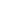 Для реализации проектных мероприятий, в соответствии со статьей 179 Бюджетного кодекса РФ, программой "Чистая вода", государственной программой "Развитие жилищно-коммунального хозяйства и повышение энергоэффективности Иркутской области" на 2019 - 2024 годы (утвержденной Постановлением Правительства Иркутской области от 11 декабря 2018 года № 915-пп), необходимо со финансирование из бюджета Иркутской области.В соответствии с государственной программой Иркутской области "Развитие жилищно-коммунального хозяйства и повышение энергоэффективности Иркутской области" на плановый период 2019 - 2024 годы федеральным бюджетом запланирован лимит:1.7 РАЗДЕЛ "ПЛАНОВЫЕ ЗНАЧЕНИЯ ПОКАЗАТЕЛЕЙ РАЗВИТИЯ ЦЕНТРАЛИЗОВАННЫХ СИСТЕМ ВОДОСНАБЖЕНИЯ"В разделе рассмотрены показатели развития систем централизованного холодного (питьевого) водоснабжения в Подымахинском муниципальном образовании:- сети водоснабжения п. Казарки, протяженностью 3,7 км;- скважина в п. Казарки.Динамика целевых показателей развития централизованной системы представлена в таблице 1.7.Табл. 1.7 - Динамика целевых показателей развития централизованной системы1.7.1. Показатели качества холодной водыПоказатели качества холодной воды представлены в табл. 1.7.1.Таблица 1.7.1. Показатели качества холодной воды1.7.2. Показатели надежности и бесперебойности водоснабженияЗа предшествующие 5 лет, аварийных ситуаций, перерывов в водоснабжении, выхода из строя оборудования источников водоснабжения было зафиксировано две аварии.По предписаниям органонов технического надзора были выявлены проблемы связанные с качеством воды.Протяженность сети централизованного водоснабжения, нуждающаяся в замене, составляет 3,2 км.В таблице 1.7.2. указаны показатели надежности и бесперебойности системы водоснабжения (существующее и перспективное положение).Табл. 1.7.2. Показатели надежности и бесперебойности водоснабжения1.7.3. Показатели качества обслуживания абонентовСогласно Приказа Министерство строительства и жилищно-коммунального хозяйства Российской Федерации от 4 апреля 2014 года № 162/пр "Об утверждении перечня показателей надежности, качества, энергетической эффективности объектов централизованных систем горячего водоснабжения, холодного водоснабжения и (или) водоотведения, порядка и правил определения плановых значений и фактических значений таких показателей" показателями качества питьевой воды являются:а) доля проб питьевой воды, подаваемой с источников водоснабжения, водопроводных станций или иных объектов централизованной системы водоснабжения в распределительную водопроводную сеть, не соответствующих установленным требованиям, в общем объеме проб, отобранных по результатам производственного контроля качества питьевой воды - 100%;б) доля проб питьевой воды в распределительной водопроводной сети, не соответствующих установленным требованиям, в общем объеме проб, отобранных по результатам производственного контроля качества питьевой воды - 100%.В Подымахинском муниципальном образовании пробы воды, отобранные на водозаборном сооружении, не соответствуют показателям качества, предъявляемым к воде питьевого назначения.Горячее водоснабжение в муниципальном образовании отсутствует, соответственно показатели качества горячей воды не рассмотрены.1.7.4. Показатели энергетической эффективности использования ресурсов, в том числе сокращения потерь воды при транспортировке.Согласно расчету потребления воды в населенных пунктах: с. Подымахино, д. Таюра, д. Новоселово, п. Казарки на 2019 год, проведенному ООО «Теплосервис» потери воды при передаче по трубопроводу составляют 10%.Потери воды, доставляемой автотранспортом незначительны, не превышают 1-3% в год. Фактическое потребление воды соответствует объему поднятой воды на водонапорных сооружениях.Показателями энергетической эффективности являются:а) доля потерь воды в централизованных системах водоснабжения при транспортировке в общем объеме воды, поданной в водопроводную сеть (в процентах) - 10%;б) удельное количество тепловой энергии, расходуемое на подогрев горячей воды (Гкал/куб.м.) - 0 Гкал/куб.м. (ГВС отсутствует);в) удельный расход электрической энергии, потребляемой в технологическом процессе подготовки питьевой воды, на единицу объема воды, отпускаемой в сеть (кВт*ч/куб. м) - 0 кВт*ч/куб.м. (водоподготовка отсутствует);г) удельный расход электрической энергии, потребляемой в технологическом процессе транспортировки питьевой воды, на единицу объема транспортируемой воды (кВт*ч/куб.м) - 0 кВт*ч/куб.м;д) удельный расход электрической энергии, потребляемой в технологическом процессе очистки сточных вод, на единицу объема очищаемых сточных вод (кВт*ч/куб.м) - 0 кВт*ч/куб.м. (КНС отсутствуют);е) удельный расход электрической энергии, потребляемой в технологическом процессе транспортировки сточных вод, на единицу объема транспортируемых сточных вод (кВт*ч/куб. м) - 0 кВт*ч/куб.м. (самотечная система).1.8. РАЗДЕЛ "ПЕРЕЧЕНЬ ВЫЯВЛЕННЫХ БЕСХОЗЯЙНЫХ ОБЪЕКТОВ ЦЕНТРАЛИЗОВАННЫХ СИСТЕМ ВОДОСНАБЖЕНИЯ (В СЛУЧАЕ ИХ ВЫЯВЛЕНИЯ) И ПЕРЕЧЕНЬ ОРГАНИЗАЦИЙ, УПОЛНОМОЧЕННЫХ НА ИХ ЭКСПЛУАТАЦИЮ".На момент актуализации настоящей схемы водоснабжения в границах Подымахинского муниципального образования бесхозяйных объектов в системе водоснабжения сетей, не выявлено. В случае обнаружения таковых в последующем, необходимо руководствоваться Статья 8, гл. 3 Закона «О водоснабжении и водоотведении» № 416-ФЗ.Выбор организации для обслуживания бесхозяйных объектов централизованных систем водоснабжения производится в соответствии со ст. 8, гл. 3 Закона «О водоснабжении и водоотведении» № 416-ФЗ. Расходы организации, осуществляющей горячее водоснабжение, холодное водоснабжение, на эксплуатацию бесхозяйных объектов централизованных систем горячего водоснабжения, холодного водоснабжения, учитываются органами регулирования тарифов при установлении тарифов в порядке, установленном основами ценообразования в сфере водоснабжения, утвержденными Правительством Российской Федерации.1.9. РАЗДЕЛ "ЭЛЕКТРОННАЯ МОДЕЛЬ СИСТЕМЫ ВОДОСНАБЖЕНИЯ".Электронная модель систем водоснабжения и (или) водоотведения - информационная система, включающая в себя базы данных, программное и техническое обеспечение, предназначенная для хранения, мониторинга и актуализации информации о технико-экономическом состоянии централизованных систем горячего водоснабжения, холодного водоснабжения и (или) водоотведения, осуществления механизма оперативно-диспетчерского управления в указанных централизованных системах, обеспечения проведения гидравлических расчетов.В соответствии с пунктом 11 Правил разработки и утверждения схем водоснабжения и водоотведения утвержденных Постановлением Правительства Российской Федерации от 5 сентября 2013 г. № 782, электронная модель систем водоснабжения и (или) водоотведения разрабатывается для поселений, городских округов с населением 150 тыс. человек и более. Численность населения Подымахинского муниципального образования на 2019 год составляет 1005 человек, на расчетный период 2034 год ожидается снижение численности населения. По прогнозным данным численность может составить 720 человек.2. СХЕМА ВОДООТВЕДЕНИЯ СЕЛЬСКОГО ПОСЕЛЕНИЯ2.1. Существующее положение в сфере водоотведения поселения2.1.1. Описание структуры системы сбора, очистки и отведения сточных вод на территории поселения, городского округа и деление территории поселения, городского округа на эксплуатационные зонынастоящее время в поселениях Подымахинского муниципального образования отведение хозяйственно-бытовых стоков осуществляется децентрализованным способом. Децентрализованное водоотведение представлено на производственных объектах, объектах соцкультбыта, частично жилые дома – водоотведение осуществляется в септики, выгребные ямы и надворные туалеты. Стоки из них периодически откачиваются ассенизационными машинами и вывозятся с последующей утилизацией.настоящее время проблема поселения заключается в отсутствии системы сбора и очистки сточных вод.Для отведения поверхностных вод используется открытая сеть, состоящая, преимущественно, из придорожных канав, лотков, водопропускных труб на пересечениях дорог. Дождевые и талые сточные воды не очищаются и удаляются в близлежащие водоемы.2.1.2. Описание результатов технического обследования централизованной системы водоотведения, включая описание существующих канализационных очистных сооружений, в том числе оценку соответствия применяемой технологической схемы очистки сточных вод требованиям обеспечения нормативов качества очистки сточных вод, определение существующего дефицита (резерва) мощностей сооружений и описание локальных очистных сооружений, создаваемых абонентамиНа территории Подымахинского муниципального образования объекты централизованного водоотведения: здание канализационной насосной станции (КНС), здание канализационных очистных сооружений (КОС), канализационные сети - отсутствуют.Технологической схемы очистки сточных вод нет, определение существующего дефицита (резерва) мощностей сооружений и описание локальных очистных сооружений, создаваемых абонентами, не представляется возможным.Население и учреждения Подымахинского муниципального образования используют выгребные ямы, септики и надворные туалеты, которые после заполнения периодически откачиваются ассенизационными машинами с дальнейшей утилизацией.2.1.3. Описание технологических зон водоотведения, зон централизованного и нецентрализованного водоотведения (территорий, на которых водоотведение осуществляется с использованием централизованных и нецентрализованных системНа территории Подымахинского муниципального образования централизованное водоотведение отсутствует во всех поселениях. В бюджетных организациях и учреждениях, а также на земельных участках жилого фонда (неучтенные). Существуют септики и выгребные ямы, откачка проводится ассенизаторскими вакуумными машинами с вывозкой и последующей утилизацией.Территория Подымахинского муниципального образования относится к децентрализованному водоотведению. 2.1.4. Описание технической возможности утилизации осадков сточных вод на очистных сооружениях существующей централизованной системы водоотведенияТехническая возможность утилизации осадков сточных вод на очистных сооружениях не реализована, ввиду отсутствия очистных сооружений.2.1.5. Описание состояния и функционирования канализационных коллекторов и сетей, сооружений на них, включая оценку их износа и определение возможности обеспечения отвода и очистки сточных вод на существующих объектах централизованной системы водоотведенияВ Подымахинском муниципальном образовании существует проблема отсутствия централизованной системы водоотведения. Отвод, очистка и транспортировка хозяйственно-бытовых стоков от абонентов осуществляется в частном порядке ассенизаторскими вакуумными машинами с вывозом за пределы поселения и последующей утилизацией.2.1.6. Оценка безопасности и надежности объектов централизованной системы водоотведения и их управляемостиВ России, централизованная система водоотведения представляет собой сложную систему инженерных сооружений, надежная и эффективная работа которых является одной из важных составляющих благополучия населенного пункта.В условиях экономии воды и ежегодного сокращения объемов водопотребления водоотведения приоритетными направлениями развития системы водоотведения являются повышение качества очистки воды и надежности работы сетей и сооружений. Практика показывает, что трубопроводные сети являются, не только наиболее функционально значимым элементом системы канализации, но и наиболее уязвимым с точки зрения надежности. По-прежнему острой остается проблема износа канализационной сети. Поэтому необходимо уделять особое внимание ее реконструкции и модернизации.Для вновь прокладываемых участков канализационных трубопроводов наиболее надежными долговечным материалом является полиэтилен. Этот материал выдерживает ударные нагрузки при резком изменении давления в трубопроводе, является стойким к электрохимической коррозии.Безопасность водоотведения может быть реализована путем строительства биологических очистных сооружений канализации, например, аэротенки. Причем для исключения нарушения биохимических процессов при эксплуатации канализационных очистных сооружений необходимо устранить возможные перебои в энергоснабжении, поступление токсичных веществ, ингибирующих процесс биологической очистки.Важным способом повышения надежности очистных сооружений (особенно в условиях экономии энергоресурсов) является внедрение автоматического регулирования технологического процесса.В Подымахинском муниципальном образовании, система централизованного водоотведения отсутствует. Децентрализованное водоотведение организовано индивидуально, путем строительства резервуаров накопителей, выгребных ям, отстойников и септиков, которые после накопления сточными водами, откачиваются специализированным автотранспортом, для вывоза и последующей утилизации.2.1.7. Оценка воздействия сбросов сточных вод через централизованную систему водоотведения на окружающую среду.Одной из основных проблем системы водоотведения в Подымахинском муниципальном образовании является ее негативное влияние на экологию. Сброс сточных вод приводит к загрязнению естественных водоемов. Наиболее интенсивному антропогенному воздействию подвергаются пресные поверхностные воды суши (реки, озера, болота и др.). Не только ядовитые химические и нефтяные загрязнения, избыток органических и минеральных веществ также опасны для водных экосистем.Экологический аспект данной проблемы состоит в том, что загрязнение водоемов сточными водами приводит к изменению химического состава, нарушению круговорота веществ, разрушению естественных экосистем, исчезновению видов, генетическому ущербу.Социальный аспект состоит в том, что загрязнение природных вод приводит к нарушению качества питьевой воды, вызывает различные заболевания, население не может использовать водоемы в рекреационных целях.В Подымахинском муниципальном образовании, очистка сточных вод не осуществляется, канализационные очистные сооружения отсутствуют. Воздействие сбросов сточных вод через централизованную систему водоотведения на окружающую среду не оказывается.2.1.8. Описание территорий сельского поселения, не охваченных централизованной системой водоотведения.На 2020 г. к территориям Подымахинского муниципального образования, не охваченным централизованной системой водоотведения, относятся все поселения, входящие в состав муниципалитета.2.1.9 Описание существующих технических и технологических проблем системы водоотведения поселения, городского округа.Основной проблемой в Подымахинском муниципальном образовании является отсутствие централизованной системы водоотведения и отсутствие канализационных очистных сооружений. В перспективе рассматривается строительство резервуара накопителя, строительство канализационных очистных сооружений производительностью до 150 м³/сутки.2.2. Баланс поступления сточных вод2.2.1. Баланс поступления сточных вод в централизованную систему водоотведения и отведения стоков по технологическим зонам водоотведенияРасчетные расходы сточных вод определены исходя из степени благоустройства жилой застройки и сохраняемого жилого фонда. При этом, в соответствии со СНиП 2.04.03-85, удельные нормы водоотведения принимаются равными нормам водопотребления, без учета полива.Баланс поступления сточных вод в нецентрализованную систему водоотведения Подымахинского муниципальном образовании, табл. 2.2.1Табл. 2.2.1. Баланс поступления сточных вод2.2.2. Оценку фактического притока неорганизованного стока (сточных вод, поступающих по поверхности рельефа местности) по технологическим зонам водоотведения.Оценка фактического притока сточных вод, поступающих по поверхности рельефа местности (дождевые и талые воды) и являющихся неорганизованным стоком, выполнена согласно данным среднегодовых осадков на территории России и генерального плана поселения. Для Подымахинского муниципального образования среднегодовые атмосферные осадки составляют 300-400 мм/год.Табл. 2.2.2. Баланс поступления неорганизованного притока сточных вод2.2.3. Сведения об оснащенности зданий, строений, сооружений приборами учета принимаемых сточных вод и их применении при осуществлении коммерческих расчетов.Устройства для замера расхода сбрасываемых сточных вод, как в индивидуальных системах водоотведения жилых домов населения, так и централизованных сетях - отсутствуют. Коммерческого учета поступления сточных вод не ведется, в связи с отсутствием централизованного водоотведения. Учет сточных вод, которые откачиваются из частных резервуаров накопителей (септики, выгребные ямы), ведется самостоятельно потребителями, откачка и утилизация производится за свой счет.2.2.4. Результаты ретроспективного анализа за последние 10 лет балансов поступления сточных вод в централизованную систему водоотведения по технологическим зонам водоотведения и по поселениям, городским округам с выделением зон дефицитов и резервов производственных мощностей.В связи с отсутствием централизованного водоотведения и канализационных очистных сооружений, ретроспективный анализ за последние 10 лет балансов поступления сточных вод выполнить не представляется возможным.2.2.5. Прогнозные балансы поступления сточных вод в централизованную систему водоотведения и отведения стоков по технологическим зонам водоотведения на срок не менее 10 лет с учетом различных сценариев развития поселений, городских округовБаланс образования сточных вод, определяется по объему водопотребления, исходя из степени благоустройства жилой застройки и сохраняемого жилого фонда. При этом, в соответствии со СНиП 2.04.03-85, удельные нормы водоотведения принимаются равными нормам водопотребления, без учета полива. В 2019 году в Подымахинском муниципальном образовании удельный объем водопотребления составил 19200 м³/год.Табл. 2.2.5. - Прогнозные балансы поступления сточных вод в нецентрализованную систему водоотведения и отведения стоков по технологическим зонам водоотведенияРасчетные расходы сточных вод, как и расходы воды, определены исходя из степени благоустройства жилой застройки и сохраняемого жилого фонда, а также с уменьшением численности населения, оснащенными системами водоснабжения.2.3. Прогноз объема сточных вод2.3.1. Сведения о фактическом и ожидаемом поступлении сточных вод в централизованную систему водоотведенияСведения о фактическом и ожидаемом поступлении сточных вод в нецентрализованную систему водоотведения в Подымахинском муниципальном образовании приведены в табл. 2.2.5. Объем поступления сточных вод в систему централизованного и нецентрализованного водоотведения на перспективу до 2034 года измениться ввиду изменения объема водопотребления.2.3.2. Описание структуры централизованной системы водоотведения (эксплуатационные и технологические зоны).В настоящее время, централизованное водоотведение в Подымахинском муниципальном образовании отсутствует.2.3.3. Расчет требуемой мощности очистных сооружений исходя из данных о расчетном расходе сточных вод, дефицита (резерва) мощностей по технологическим зонам сооружений водоотведения с разбивкой по годамВ Подымахинском муниципальном образовании в настоящее время канализационные очистные сооружения отсутствуют. В базовом 2019 году общий объем водопотребления, без учета полива, составляет 19,2 тыс.м³/год. Общий баланс поступления сточных вод по Подымахинскому муниципальному образованию составляет 21,12 тыс.м³/год (в том числе неорганизованного стока).Исходя из общего объема поступления сточных вод в Подымахинском муниципальном образовании за предшествующие года, расчетная мощность очистных сооружений, с учетом перспективного развития муниципального образования и изменением численности населения к 2034 году, должна составлять не больше 150 м³/сут. В настоящий момент генеральным планированием на перспективу развития Подымахинского муниципального образования запланировано:- строительство КОС, севернее от п. Казарки, с соблюдением зон санитарной защиты канализационных сооружений производительностью до 150 м³/сут. 2.3.4. Результаты анализа гидравлических режимов и режимов работы элементов централизованной системы водоотведенияРасчет анализа гидравлических режимов и режимов работы элементов централизованной системы водоотведения невозможен, ввиду отсутствия сетей и канализационных насосных станций.На перспективу развития муниципального образования планируется строительство централизованной сети водоотведения протяженностью 7,5 км. и КОС производительностью 150 м³/сут.2.3.5. Анализ резервов производственных мощностей очистных сооружений системы водоотведения и возможности расширения зоны их действияВ связи с тем, что в Подымахинском муниципальном образовании канализационные очистные сооружения отсутствуют, провести анализ резервов производственных мощностей, а также возможность расширения зон их действия не актуально. 2.4. Предложения по строительству, реконструкции и модернизации (техническому перевооружению) объектов централизованной системы водоотведенияМероприятия сформированы с учетом потребности Подымахинского муниципального образования в услугах водоотведения, требуемым уровнем качества и надежности работы системы водоотведения при соразмерных затратах и экологических последствиях, предполагается:1. Строительство канализационных очистных сооружений производительностью до 150 м³/сутки.Планируемые к строительству сети, должны быть выполнены из высококачественных материалов с применением современных технологий в области строительства систем водоотведении, а также отвечать требованиям действующих нормативных документов: - «СНиП 2.04.02-84*. Водоснабжение. Наружные сети и сооружения»;- «СНиП 2.03.11-85. Защита строительных конструкций от коррозии»;- «Изменение №1 ГОСТ 9.602-89. Единая система защиты от коррозии и старения. Сооружения подземные. Общие требования к защите от коррозии».Реализация плана мероприятий по развитию систем водоотведения позволит обеспечить население качественными услугами по водоотведению.Строительство КОС возможно по готовому проекту (полной заводской готовности). Данные КОС производятся на территории России, поставляются как готовое изделие, после чего монтируется на выделенной территории. Стоимость готовых объектов КОС варьируется от 1500 тыс. рублей до 10000 тыс. рублей.В территории поселении муниципального образования есть необходимость в КОС, на перспективу развития строительство планируется до 2034 года.Строительство КОС возможно осуществить по двум основным характеристикам очистки поступающих сточных вод:- химическая очистка сточных вод - подразумевает применение различных коагулянтов (веществ, введение которых в жидкую систему вызывает сцепление частиц друг с другом).- биологическая очистка сточных вод – это метод, при котором происходит извлечение из стоков органических веществ при помощи микроорганизмов.Оптимальным вариантом возможно рассмотреть биологическую очистку сточных вод. Утилизация сточных вод будет производиться по средствам КОС, а после очистки, сбросом на рельеф.2.4.1. Основные направления, принципы, задачи и плановые значения показателя развития централизованной системы водоотведенияОсновные направления развития централизованной системы водоотведения связаны с реализацией государственной политики в сфере водоотведения, направленной на обеспечение охраны здоровья населения и улучшения качества жизни населения путем обеспечения бесперебойного и качественного водоотведения, снижение негативного воздействия на водные объекты путем повышения качества очистки сточных вод, обеспечение доступности услуг водоотведения для абонентов за счет развития централизованной системы водоотведения.Принципами развития централизованной системы водоотведения являются:- постоянное улучшение качества предоставления услуг водоотведения потребителям (абонентам);- удовлетворение потребности в обеспечении услугой водоотведения новых объектов капитального строительства;- постоянное совершенствование системы водоотведения путем планирования, реализации, проверки и корректировки технических решений и мероприятий.Основными задачами развития системы водоотведения являются:- строительство сетей и сооружений для отведения сточных вод;- обеспечение доступа к услугам водоотведения социально-значимых потребителей;- повышение энергетической эффективности системы водоотведения.В соответствии с постановлением Правительства РФ от 05.09.2013 №782 «О схемах водоснабжения и водоотведения» (вместе с «Правилами разработки и утверждения схем водоснабжения и водоотведения», «Требованиями к содержанию схем водоснабжения и водоотведения») к целевым показателям развития централизованных систем водоотведения относятся:- показатели надежности и бесперебойности водоотведения;- показатели качества обслуживания абонентов;- показатели качества очистки сточных вод;- показатели эффективности использования ресурсов при транспортировке сточных вод;- соотношение цены реализации мероприятий инвестиционной программы и их эффективности - улучшение качества очистки сточных вод;- иные показатели, установленные правительством Российской Федерации.2.4.2. Перечень основных мероприятий по реализации схем водоотведения с разбивкой по годам, включая технические обоснования этих мероприятийДля приема расчетного количества сточных вод и их очистки планируется доставка их специализированным автотранспортом в другое поселение для утилизации, либо строительство собственного КОС в Подымахинском муниципальном образовании.Табл.2.4.2. - Перечень основных мероприятий2.4.3. Технические обоснования основных мероприятий по реализации схем водоотведенияВ настоящее время существуют различные способы очистки сточных вод, и различные, по своей структуре, объекты КОС. Существуют КОС близкие к полной заводской готовности, которые в то же время являются компактными, и автоматизированными. Для определения выбора строительства объекта КОС необходимо провести геодезический, гидрогеологические и инженерные изыскания территории на которой планируется строительство КОС. По результатам таковых исследований будет возможно определить способ реализации планов по строительству КОС, разработать проект строительства.2.4.4. Сведения о вновь строящихся, реконструируемых и предлагаемых к выводу из эксплуатации объектах централизованной системы водоотведенияНа перспективу развития муниципального образования развитие централизованного водоотведения не планируется. Планируется строительство КОС мощностью 150 тыс.м³/год. на территории п. Казарки. Объем планируемой строиться КОС возможно определить после его проектирования.2.4.5. Сведения о развитии систем диспетчеризации, телемеханизации и об автоматизированных системах управления режимами водоотведения на объектах организаций, осуществляющих водоотведениеСистемы диспетчеризации, телемеханизации и автоматизированные системы управления режимами водоотведения отсутствуют. Установка систем диспетчеризации, телемеханизации и автоматизированных систем управления режимами водоотведения на перспективу развития поселения, не предполагается.2.4.6. Описание вариантов маршрутов прохождения трубопроводов (трасс) по территории поселения, городского округа, расположения намечаемых площадок под строительство сооружений водоотведения и их обоснованиеВ Подымахинском муниципальном образовании на расчетный период до 2034 года не планируется строительство сетей водоотведения.2.4.7. Границы и характеристики охранных зон сетей и сооружений централизованной системы водоотведенияНа расчетный период планируется новое строительство канализационных очистных сооружений. Строительство сети КОС планируется выполнить в границах существующих охранных зон, либо согласовать новые границы сан-охранной зоны.2.4.8. Границы планируемых зон размещения объектов централизованной системы водоотведенияСтроительство новых объектов централизованной системы водоотведения в Подымахинском муниципальном образовании планируется только в части касающейся КОС, которая запланирована в административных границах населенного пункта п. Казарки.2.5. Экологические аспекты мероприятий по строительству и реконструкции объектов централизованной системы водоотведения2.5.1. Сведения о мероприятиях, содержащихся в планах по снижению сбросов загрязняющих веществ, иных веществ и микроорганизмов в поверхностные водные объекты, подземные водные объекты и на водозаборные площадиПри строительстве канализационных сетей или канализационных очистных прямого воздействия на водный бассейн нет. Видами воздействия на земельные ресурсы при строительстве объекта могут явиться:- механическое, биологическое и химическое воздействия на почвенный покров;- техногенное нарушение исходного состояния почвогрунтов (рытье траншей, котлованов и пр.);- частичное разрушение, уплотнение и изменение физических свойств почв в результате использования строительной техники;- загрязнение территории строительным и бытовым мусором.Химическое загрязнение почв может произойти при утечке горюче-смазочных материалов в процессе эксплуатации строительной техники и автотранспорта, при заправке строительной техники.Биологическое загрязнение почв может произойти при сливе хоз-бытовых сточных вод на почвогрунты.В результате строительства будет происходить образование строительных отходов, которые в случае неправильного обращения с ними, могут негативно повлиять на состояние окружающей среды.Для улучшения санитарных условий работы и снижения трудоёмкости на стадии механической очистки стока применить механизированные мелкопрозорные ступенчатые решётки с системой отжима задержанных отбросов.С целью достижения на существующих сооружениях максимальной эффективности очистки, планируется:- обследовать все организации, являющиеся источниками поступления загрязняющих веществ, не удаляемых на сооружениях биологической очистки и оказывающие влияние на биологические процессы или дающие по ним превышения ПДК на сбросе с ОСК;- разработать нормативы ДК веществ, поступающих в систему канализации со сточными водами от промышленных и коммунальных предприятий;- разработать мероприятия по достижению нормативных ДК веществ, по промышленным предприятиям, являющимися этими источниками;- реализовать мероприятия инженерной подготовки территории для минимизации условий попадания дождевых и талых вод в сеть канализации в городе.В отношении зон с нецентрализованным водоотведением, где удаление стоков осуществляется вывозом, мероприятием по снижению сбросов загрязняющих веществ, иных веществ и микроорганизмов в поверхностные водные объекты, подземные водные объекты и на водозаборные площади является строительство КОС для приёма стоков с ассенизационных машин.В целях недопущения ухудшения экологического состояния мероприятий по реконструкции объектов централизованной системы водоотведения все работы планируется выполнить в соответствии с требованиями законодательства РФ, с соблюдением санитарно-защитных зон (СанПиН 2.2.1/2.1.1.1200-03).2.5.2. Сведения о применении методов, безопасных для окружающей среды, при утилизации осадков сточных водВ настоящее время в связи с тем, что КОС на территории Подымахинского муниципального образования отсутствует, применение каких-либо методов, безопасных для окружающей среды, при утилизации осадков сточных вод не имеет необходимости.После постройки КОС в Подымахинском муниципальном образовании, необходимости в вывозе сточных вод в другое поселение, либо за границы МО будет неактуальна.Планируемые методы переработки сточных вод приведут к образованию значительного количества твердых отходов. Некоторая их часть накапливается уже на первичной стадии осаждения, а остальные обусловлены приростом биомассы за счет биологического окисления углеродсодержащих компонентов в сточных водах. Твердые отходы изначально существуют в виде различных суспензий с содержанием твердых компонентов от 1 до 10%.Для уменьшения и исключения отрицательного воздействия на окружающую среду предусматривается уменьшение объема твердых бытовых отходов с решеток и осадков сточных вод путем устройства площадки компостирования с прозрачным перекрытием тепличного типа на месте иловых карт. Компостирование позволит использовать весь объем образующегося осадка для приготовления компоста (продукта) и использовать его применения в зеленом хозяйстве, для окультуривания истощенных почв в качестве органического удобрения, рекультивации свалок твердых бытовых отходов и т.д.Жидкая же составляющую после переработки (очистки) будет сливаться на рельеф. 2.6. Оценка потребности в капитальных вложениях в строительство, реконструкцию и модернизацию объектов централизованной системы водоотведенияВ Подымахинском муниципальном образовании, на перспективу развития существуют планы по очистке сточных вод по средствам КОС. Строительство КОС планируется выполнить в границах населенного пункта (севернее п. Казарки), в зоне уже подвергнутой техногенным воздействиям.Оценка стоимости основных мероприятий и величины необходимых капитальных вложений в строительство КОС приведена в таблице 2.6.Таблица 2.6  - Оценка стоимости основных мероприятий и величины необходимых капитальных вложений в строительство и реконструкцию объектов централизованной системы водоотведенияПотребность в капиталовложении в строительство определена по объектам-аналогам. Цены указаны с учетом индексов дефляторов на год реализации, без учета стоимости проектирования и согласования строительства.2.7. Плановые значения показателя развития централизованной системы водоотведенияВ соответствии с постановлением Правительства РФ от 05.09.2013 №782 «О схемах водоснабжения и водоотведения» (вместе с «Правилами разработки и утверждения схем водоснабжения и водоотведения», «Требованиями к содержанию схем водоснабжения и водоотведения») к целевым показателям развития централизованных систем водоотведения относятся:- показатели надежности и бесперебойности водоснабжения;- показатели качества обслуживания абонентов;- показатели качества очистки сточных вод;- показатели эффективности использования ресурсов при транспортировке сточных вод;- соотношение цены реализации мероприятий инвестиционной программы и их эффективности - улучшение качества воды;- иные показатели, установленные правительством Российской Федерации.Табл.2.7. - Плановые значения показателей развития централизованной системы водоотведения2.7.1 Соотношение цены реализации мероприятий инвестиционной программы и их эффективности - улучшение качества очистки сточных водПоказатель соотношения цены реализации мероприятия и их эффективности должен быть рассчитан при условии обеспечения рентабельности мероприятий инвестиционной программы со средним сроком окупаемости 10 лет.В настоящем разделе рассмотрены два аспекта эффективности: - эффективность инвестиционной программы по отношению цены (окупаемость мероприятия);- экологический аспект реализации мероприятия по строительству КОС - улучшения качества очистки сточных вод.Рассматривая соотношение цены реализации инвестиционной программы, при условии рентабельности со средним сроком окупаемости 10 лет, то до момента реализации проекта (до настоящего времени) система централизованного водоотведения в муниципальном образовании отсутствует. Соответственно, реализация проекта вызвана не рентабельностью, а необходимостью, с точки зрения экологической безопасности.Однако окупаемость проекта, возможно, будет выше среднего срока окупаемости 10 лет, но с учетом значительного срока службы планируемого строительства КОС, срок окупаемости будет относиться к окупаемым мероприятиям с длительным сроком окупаемости.2.8. Перечень выявленных бесхозяйных объектов централизованной системы водоотведения (в случае их выявления) и перечень организаций, уполномоченных на их эксплуатациюБесхозяйных объектов централизованной системы водоотведения на территории Подымахинского муниципального образования не выявлены.«АКТУАЛИЗИРОВАНО»Исполнитель:Генеральный директор ООО «СтройЭнергоИнновации» __________________ / Коровин К.Ю. /                  (подпись)М.П.«_____» _______________ 2020 года«УТВЕРЖДАЮ»Заказчик:Глава Подымахинского муниципального образования _________________ / Пахомова Т.В. /                (подпись)М.П.«_____» _______________ 2020 года№ п/пНаименование раздела/пункта№ страницы1ВВЕДЕНИЕ 102ОБЩИЕ СВЕДЕНИЯ1231. СХЕМА ВОДОСНАБЖЕНИЯ.1541.1. РАЗДЕЛ "ТЕХНИКО-ЭКОНОМИЧЕСКОЕ СОСТОЯНИЕ ЦЕНТРАЛИЗОВАННЫХ  СИСТЕМ  ВОДОСНАБЖЕНИЯ ПОСЕЛЕНИЯ"1551.1.1. Описание системы и структуры водоснабжения и деление территории поселения на эксплуатационные зоны.1561.1.2. Описание территорий муниципального образования, не охваченные централизованными системами водоснабжения.1671.1.3 Описание технологических зон водоснабжения, зон централизованного и нецентрализованного водоснабжения (территорий, на которых водоснабжение осуществляется с использованием централизованных и нецентрализованных систем горячего водоснабжения, систем холодного водоснабжения соответственно) и перечень централизованных систем водоснабжения.1781.1.4 Описание результатов технического обследования централизованных систем водоснабжения.1891.1.4.1 Описание состояния существующих источников водоснабжения и водозаборных сооружений.18101.1.4.2 Описание существующих сооружений очистки и подготовки воды, включая оценку соответствия применяемой технологической схемы водоподготовки требованиям обеспечения нормативов качества воды.19111.1.4.3 Описание состояния и функционирования существующих насосных централизованных станций, в том числе  оценка энергоэффективности  подачи воды, которая оценивается как соотношение удельного расхода электрической энергии, необходимой для подачи установленного объема воды, и установленного уровня напора (давления).21121.1.4.4 Описание состояния и функционирования водопроводных сетей систем водоснабжения, включая оценку величины износа сетей и определение возможности обеспечения качества воды в процессе транспортировки по этим сетям.23131.1.4.5 Описание существующих технических и технологических проблем, возникающих при водоснабжении муниципального образования, анализ исполнения предписаний органов, осуществляющих государственный надзор, муниципальный контроль, об устранении нарушений, влияющих на качество и безопасность воды24141.1.4.6  Описание централизованной системы горячего водоснабжения с использованием закрытых систем горячего водоснабжения, отражающее технологические особенности указанной системы25151.1.5 Описание существующих технических и технологических решений по предотвращению замерзания воды применительно к территории распространения вечномерзлых грунтов25161.1.6 Перечень организаций, владеющих объектами централизованной  системой водоснабжения.26171.2. РАЗДЕЛ "НАПРАВЛЕНИЯ РАЗВИТИЯ ЦЕНТРАЛИЗОВАННЫХ СИСТЕМ ВОДОСНАБЖЕНИЯ".27181.2.1. Основные направления, принципы, задачи и целевые показатели развития централизованных систем водоснабжения27191.2.2. Сценарии развития централизованных систем водоснабжения в зависимости от сценариев развития муниципального образования.30201.3. РАЗДЕЛ "БАЛАНС ВОДОСНАБЖЕНИЯ И ПОТРЕБЛЕНИЯ ГОРЯЧЕЙ, ПИТЬЕВОЙ, ТЕХНИЧЕСКОЙ ВОДЫ"32211.3.1. Общий баланс подачи и реализации воды, включая оценку и анализ структурных составляющих неучтенных расходов и потерь воды при ее производстве и транспортировке32221.3.2. Территориальный водный баланс подачи воды по зонам действия водопроводных сооружений (годовой и в сутки максимального водопотребления).33231.3.3. Структурный водный баланс реализации воды по группам потребителей.33241.3.4. Сведения о фактическом потреблении населением воды исходя из статистических и расчетных данных и сведений о действующих нормативах потребления коммунальных услуг.35251.3.5. Описание существующей системы коммерческого учета воды и планов по установке приборов учета36261.3.6. Анализ резервов и дефицитов производственных мощностей системы водоснабжения муниципального образования 36271.3.7. Прогнозный баланс потребления воды на срок не менее 10 лет с учетом сценария развития муниципального образования на основании расхода воды в соответствии со СНиП 2.04.02-84 и СНиП 2.04.01-85, а также исходя из текущего объема потребления воды населением и его динамики с учетом перспективы развития и изменения состава и структуры застройки.37281.3.8. Сведения о фактическом и ожидаемом потреблении воды (годовое, среднесуточное, максимальное суточное).39291.3.9. Описание территориальной структуры потребления воды40301.3.10.	Прогноз распределения расходов воды на водоснабжение, по типам абонентов исходя из расчётных расходов воды с учетом данных о перспективном потреблении воды абонентами40311.3.11.	Сведения о фактических и планируемых потерях воды при ее транспортировке (годовые, среднесуточные значения).41321.3.12.	Перспективные балансы водоснабжения (общий – баланс подачи и реализации воды, территориальный – баланс подачи воды по технологическим зонам водоснабжения, структурный – баланс реализации воды по группам абонентов).42331.3.13.	Расчет требуемой мощности водозаборных и очистных сооружений исходя из данных о перспективном потреблении воды и величины потерь воды при ее транспортировке с указанием требуемых объемов подачи и потребления воды, дефицита (резерва) мощностей по технологическим зонам с разбивкой по годам.43341.3.14.	Наименование организации, наделенной статусом гарантирующей организации.43351.4. РАЗДЕЛ "ПРЕДЛОЖЕНИЯ ПО СТРОИТЕЛЬСТВУ, РЕКОНСТРУКЦИИ И МОДЕРНИЗАЦИИ ОБЪЕКТОВ СИСТЕМ ВОДОСНАБЖЕНИЯ".44361.4.1. Перечень основных мероприятий по реализации схем водоснабжения с разбивкой по годам.46371.4.2. Технические обоснования основных мероприятий по реализации схем водоснабжения, в том числе гидрогеологические характеристики потенциальных источников водоснабжения, санитарные характеристики источников водоснабжения, а также возможное изменение указанных характеристик в результате реализации мероприятий, предусмотренных схемами водоснабжения и водоотведения.49381.4.2.1.	Обеспечение подачи абонентам определенного объема питьевой воды установленного качества53391.4.2.2.	 Организация и обеспечение централизованного водоснабжения на территориях, где оно отсутствует.57401.4.2.3.	Обеспечение водоснабжения объектов перспективной застройки населенного пункта.58411.4.2.4. Сокращение потерь воды при ее транспортировке.58421.4.2.5.	 Выполнение мероприятий, направленных на обеспечение соответствия качества питьевой воды требованиям законодательства Российской Федерации.59431.4.3.	Сведения о вновь строящихся, реконструируемых и предлагаемых к выводу из эксплуатации объектах системы водоснабжения.59441.4.4.	Сведения о развитии систем диспетчеризации, телемеханизации и систем управления режимами водоснабжения на объектах организаций осуществляющих водоснабжение.60451.4.5.	Сведения об оснащенности зданий, строений, сооружений приборами учета воды и их применении при осуществлении расчетов за потребленную воду.60461.4.6.	Описание вариантов маршрутов прохождения трубопроводов по территории муниципального образования.60471.4.7.	Рекомендации о месте размещения насосных станций, резервуаров, водонапорных башен.61481.4.8.	Границы планируемых зон размещения объектов централизованных систем горячего водоснабжения, холодного водоснабжения.61491.4.9. Карты (схемы) существующего и планируемого размещения объектов централизованных систем горячего водоснабжения, холодного водоснабжения.61501.5 РАЗДЕЛ "ЭКОЛОГИЧЕСКИЕ АСПЕКТЫ МЕРОПРИЯТИЙ ПО СТРОИТЕЛЬСТВУ, РЕКОНСТРУКЦИИ И МОДЕРНИЗАЦИИ ОБЪЕКТОВ ЦЕНТРАЛИЗОВАННЫХ СИСТЕМ ВОДОСНАБЖЕНИЯ".62511.5.1  Сведения о мерах по предотвращению вредного воздействия на водный бассейн предлагаемых к новому строительству и реконструкции объектов централизованной системы водоснабжения при утилизации промывных вод.62521.5.2. Воздействие на окружающую среду при реализации мероприятий по снабжению и хранению химических реагентов, используемых в водоподготовке (хлор и др.).62531.6 РАЗДЕЛ "ОЦЕНКА ОБЪЕМОВ КАПИТАЛЬНЫХ ВЛОЖЕНИЙ В СТРОИТЕЛЬСТВО, РЕКОНСТРУКЦИЮ И МОДЕРНИЗАЦИЮ ОБЪЕКТОВ ЦЕНТРАЛИЗОВАННЫХ СИСТЕМ ВОДОСНАБЖЕНИЯ".63541.6.1. Оценка стоимости основных мероприятий по реализации схем водоснабжения.63551.6.2. Оценка величины необходимых капитальных вложений в строительство и реконструкцию объектов централизованных систем водоснабжения, выполненная на основании укрупненных сметных нормативов для объектов непроизводственного назначения и инженерной инфраструктуры, утвержденных федеральным органом исполнительной власти, осуществляющим функции по выработке государственной политики и нормативно-правовому регулированию в сфере строительства, либо принятую по объектам - аналогам по видам капитального строительства и видам работ, с указанием источников финансирования.64561.7 РАЗДЕЛ "ПЛАНОВЫЕ ЗНАЧЕНИЯ ПОКАЗАТЕЛЕЙ РАЗВИТИЯ ЦЕНТРАЛИЗОВАННЫХ СИСТЕМ ВОДОСНАБЖЕНИЯ"67571.7.1. Показатели качества холодной воды68581.7.2. Показатели надежности и бесперебойности водоснабжения68591.7.3. Показатели качества обслуживания абонентов69601.7.4. Показатели энергетической эффективности использования ресурсов, в том числе сокращения потерь воды при транспортировке.69611.8 РАЗДЕЛ "ПЕРЕЧЕНЬ ВЫЯВЛЕННЫХ БЕСХОЗЯЙНЫХ ОБЪЕКТОВ ЦЕНТРАЛИЗОВАННЫХ СИСТЕМ ВОДОСНАБЖЕНИЯ (В СЛУЧАЕ ИХ ВЫЯВЛЕНИЯ) И ПЕРЕЧЕНЬ ОРГАНИЗАЦИЙ, УПОЛНОМОЧЕННЫХ НА ИХ ЭКСПЛУАТАЦИЮ".70621.9 РАЗДЕЛ "ЭЛЕКТРОННАЯ МОДЕЛЬ СИСТЕМЫ ВОДОСНАБЖЕНИЯ".71632. СХЕМА ВОДООТВЕДЕНИЯ СЕЛЬСКОГО ПОСЕЛЕНИЯ72642.1. Существующее положение в сфере водоотведения поселения 72652.1.1. Описание структуры системы сбора, очистки и отведения сточных вод на территории поселения, городского округа и деление территории поселения, городского округа на эксплуатационные зоны72662.1.2. Описание результатов технического обследования централизованной системы водоотведения, включая описание существующих канализационных очистных сооружений, в том числе оценку соответствия применяемой технологической схемы очистки сточных вод требованиям обеспечения нормативов качества очистки сточных вод, определение существующего дефицита (резерва) мощностей сооружений и описание локальных очистных сооружений, создаваемых абонентами72672.1.3. Описание технологических зон водоотведения, зон централизованного и нецентрализованного водоотведения (территорий, на которых водоотведение осуществляется с использованием централизованных и нецентрализованных систем 73682.1.4. Описание технической возможности утилизации осадков сточных вод на очистных сооружениях существующей централизованной системы водоотведения 73692.1.5. Описание состояния и функционирования канализационных коллекторов и сетей, сооружений на них, включая оценку их износа и определение возможности обеспечения отвода и очистки сточных вод на существующих объектах централизованной системы водоотведения73702.1.6. Оценка безопасности и надежности объектов централизованной системы водоотведения и их управляемости 74712.1.7. Оценка воздействия сбросов сточных вод через централизованную систему водоотведения на окружающую среду75722.1.8. Описание территорий сельского поселения, не охваченных централизованной системой водоотведения 75732.1.9. Описание существующих технических и технологических проблем системы водоотведения поселения, городского округа 76742.2. Балансы сточных вод в системе водоотведения76752.2.1. Баланс поступления сточных вод в централизованную систему водоотведения и отведения стоков по технологическим зонам водоотведения 76762.2.2. Оценку фактического притока неорганизованного стока (сточных вод, поступающих по поверхности рельефа местности) по технологическим зонам водоотведения 76772.2.3. Сведения об оснащенности зданий, строений, сооружений приборами учета принимаемых сточных вод и их применении при осуществлении коммерческих расчетов77782.2.4. Результаты ретроспективного анализа за последние 10 лет балансов поступления сточных вод в централизованную систему водоотведения по технологическим зонам водоотведения и по поселениям, городским округам с выделением зон дефицитов и резервов производственных мощностей 77792.2.5. Прогнозные балансы поступления сточных вод в централизованную систему водоотведения и отведения стоков по технологическим зонам водоотведения на срок не менее 10 лет с учетом различных сценариев развития поселений, городских округов 78802.3. Прогноз объема сточных вод 78812.3.1. Сведения о фактическом и ожидаемом поступлении сточных вод в централизованную систему водоотведения78822.3.2. Описание структуры централизованной системы водоотведения (эксплуатационные и технологические зоны)79832.3.3. Расчет требуемой мощности очистных сооружений исходя из данных о расчетном расходе сточных вод, дефицита (резерва) мощностей по технологическим зонам сооружений водоотведения с разбивкой по годам79842.3.4. Результаты анализа гидравлических режимов и режимов работы элементов централизованной системы водоотведения79852.3.5. Анализ резервов производственных мощностей очистных сооружений системы водоотведения и возможности расширения зоны их действия 80862.4. Предложения по строительству, реконструкции и модернизации (техническому перевооружению) объектов централизованной системы водоотведения80872.4.1. Основные направления, принципы, задачи и плановые значения показателя развития централизованной системы водоотведения 81882.4.2. Перечень основных мероприятий по реализации схем водоотведения с разбивкой по годам, включая технические обоснования этих мероприятий 82892.4.3. Технические обоснования основных мероприятий по реализации схем водоотведения 83902.4.4. Сведения о вновь строящихся, реконструируемых и предлагаемых к выводу из эксплуатации объектах централизованной системы водоотведения83912.4.5. Сведения о развитии систем диспетчеризации, телемеханизации и об автоматизированных системах управления режимами водоотведения на объектах организаций, осуществляющих водоотведение84922.4.6. Описание вариантов маршрутов прохождения трубопроводов (трасс) по территории поселения, городского округа, расположения намечаемых площадок под строительство сооружений водоотведения и их обоснование 84932.4.7 Границы и характеристики охранных зон сетей и сооружений централизованной системы водоотведения84942.4.8. Границы планируемых зон размещения объектов централизованной системы водоотведения 84952.5. Экологические аспекты мероприятий по строительству и реконструкции объектов централизованной системы водоотведения 84962.5.1. Сведения о мероприятиях, содержащихся в планах по снижению сбросов загрязняющих веществ, иных веществ и микроорганизмов в поверхностные водные объекты, подземные водные объекты и на водозаборные площади85972.5.2. Сведения о применении методов, безопасных для окружающей среды, при утилизации осадков сточных вод 86982.6. Оценка потребности в капитальных вложениях в строительство, реконструкцию и модернизацию объектов централизованной системы водоотведения 87992.7. Плановые значения показателя развития централизованной системы водоотведения881002.7.1 Соотношение цены реализации мероприятий инвестиционной программы и их эффективности - улучшение качества очистки сточных вод891012.8. Перечень выявленных бесхозяйных объектов централизованной системы водоотведения (в случае их выявления) и перечень организаций, уполномоченных на их эксплуатацию 89102Приложение 1. Картографическая часть схемы водоснабжения (размещение объектов водоснабжения)90103Приложение 2. Картографическая часть схемы водоотведения (размещение объектов водоотведения)91№ п/пНаименование объекта и его местоположениеСостав водозаборного узлаГод ввода в эксплуатациюПроизводительность, м³/сут.Глубина скважины, мНаличие ЗСО 1 пояса, мПроцент износа, %Примечание1ВЗСп. Казарки, ул. СолидарностиЭЦВ 6-6,5-85201915680-10РабочаяТипоразмер электронасосаНоминальные параметры электронасосаНоминальные параметры электронасосаНоминальные параметры электронасосаНоминальные параметры электронасосаНоминальные параметры электронасосаТипоразмер электронасосаПодача, м3/часНапор Н, мТок, I, АКПД эл. двиг, %Мощность эл. двиг, кВтЭЦВ 6-6.5-856.5858743Наименование населенного пунктаМесто расположения водопроводаДиаметр труб (мм)Протяженность, кмМатериал трубТип прокладкиГод строительстваизнос %Подымахинское МО п. Казаркив границах населенного пункта763,7стальПодземная 1 м19763,2 км 90%0,5 км <5%ВсегоВсего763,7стальПодземная1 м.19765-90ГруппаЦелевые показатели на 2019 годЦелевые показатели на 2019 год1. Показатели качества воды1. Удельный вес проб воды у потребителя, которые не отвечают гигиеническим нормативам по химическим показателям, %100/1001. Показатели качества воды2. Удельный вес проб воды у потребителя, которые не отвечают гигиеническим нормативам по микробиологическим показателям, %0/1002. Показатели надежности и бесперебойности водоснабжения1. Водопроводные сети, нуждающиеся в замене, кмцентрализованного водоснабжения3,2/3,72. Показатели надежности и бесперебойности водоснабжения2. Аварийность на сетях водопровода (ед/км)Централизованного водоснабжения:2/3,72. Показатели надежности и бесперебойности водоснабжения3. Износ водопроводных сетей (в процентах), %90/1003. Показатели качества обслуживания абонентов1. Количество жалоб абонентов на качество питьевой воды (в единицах)23. Показатели качества обслуживания абонентов2. Обеспеченность населения централизованным водоснабжением (в процентах от численности населения), %23%3. Показатели качества обслуживания абонентов3. Охват абонентов приборами учета (доля абонентов с приборами учета по отношению к общему числу абонентов, в процентах):03. Показатели качества обслуживания абонентовнаселение (шт.)03. Показатели качества обслуживания абонентовпромышленные объекты (шт.)03. Показатели качества обслуживания абонентовобъекты социально-культурного и бытового назначения (шт.)14. Показатели эффективности использования ресурсов, в том числе сокращения потерь воды при транспортировке1. Объем неоплаченной воды от общего объема подачи (в процентах)-4. Показатели эффективности использования ресурсов, в том числе сокращения потерь воды при транспортировке2. Потери воды в кубометрах на километр трубопроводов (м³/км в год) 5184. Показатели эффективности использования ресурсов, в том числе сокращения потерь воды при транспортировке3. Объем снижения потребления электроэнергии за период реализации Инвестиционной программы (тыс.кВт.ч/год)-5. Соотношение цены реализации мероприятий инвестиционной программы и эффективности (улучшения качества воды)1. Доля расходов на оплату услуг в совокупном доходе населения (в процентах)менее 3%ПотребительНаименование  расходаЕд-ца изме- ре- нияКол-воСредне суточн. норма  на ед. изм.ВодопотреблениеВодопотреблениеВодопотреблениеВодопотреблениеПотребительНаименование  расходаЕд-ца изме- ре- нияКол-воСредне суточн. норма  на ед. изм.Сред.сут. м³/сутГодовоетыс.м³/годМакс.сут.м³/сутМакс.час.м³/час123456789Муниципальное образование Подымахинского (базовый 2019г.)Муниципальное образование Подымахинского (базовый 2019г.)Муниципальное образование Подымахинского (базовый 2019г.)Муниципальное образование Подымахинского (базовый 2019г.)Муниципальное образование Подымахинского (базовый 2019г.)Муниципальное образование Подымахинского (базовый 2019г.)Муниципальное образование Подымахинского (базовый 2019г.)Муниципальное образование Подымахинского (базовый 2019г.)Муниципальное образование Подымахинского (базовый 2019г.)Подымахинское МОХоз-питьевые нуждычел1005126126,6346,21151,956,3Подымахинское МОНеучтённые расходы%10-12,64,615,190,63Подымахинское МОПоливчел10055050,255,860,32,5Подымахинское МОИтого:---189,4856,61227,449,43№ п/пРасчётное потребление воды в Подымахинского муниципальном образовании Расчётное потребление воды в Подымахинского муниципальном образовании Расчётное потребление воды в Подымахинского муниципальном образовании № п/пв год (2019)среднее, суткимаксимальное, сутки156,61 тыс. м3/год189,48 м3/сут227,44 м3/сут.2В том числе:2.1с. Подымахино17,0520,512.2п. Казарки165,44198,532.3д. Таюра6,257,52.4д. Новоселово0,750,9№п/пГруппа потребителейПотребление воды, м3 /год%1Население12096632Бюджетные и прочие учреждения134473Собственные нужды004Производственные нужды3840205Потери1920106Общее19200100№п/пГруппа потребителейПотребление воды, % /год1Население632Бюджетные учреждения и прочие учреждения73Собственные нужды04Производственные нужды205Потери10№п/пПоселениеОрганизация коммунального комплексаТариф, рублей/ 1 м³Период действия тарифаПостановления агентства по тарифам и ценам Иркутской  области1.Подымахинское МОООО «Теплосервис»16,56С 01.07.2020 по 31.12.2020 г. (действующий)Приказ службы по тарифам Иркутской области от 19.11.2018 г (в ред. 12.03.2019)№п/пГодОбъем переданной и потребленной воды, м³/год120191920022018200593201720537№ п/пПеречень населенных пунктов Численность населения, чел. Численность населения, чел. Численность населения, чел. Численность населения, чел. Численность населения, чел.№ п/пПеречень населенных пунктовСовременное состояние, 2019 гI очередь, 2026гI очередь, 2026гРасчётный срок, 2034гРасчётный срок, 2034г№ п/пПеречень населенных пунктовСовременное состояние, 2019 гСнижениеИтогоПриростИтого1Подымахинское МО1005-145860-140720№ п/пГодЧисленность населения по прописке, человекОбъем потребления воды населением, м³12017107520,522018105020,0532019100519,2ПотребительНаименование  расходаЕд-ца изме- ре- нияКол-воСредне суточн. норма  на ед. изм.ВодопотреблениеВодопотреблениеВодопотреблениеВодопотреблениеПотребительНаименование  расходаЕд-ца изме- ре- нияКол-воСредне суточн. норма  на ед. изм.Сред.сут.м³/сутГодовоетыс. м³/годМакс.сут.м³/сутМакс.час.м³/часПодымахинское МОХоз-питьевые нуждычел72012690,7233,1108,8644,5Подымахинское МОНеучтённые расходы%10-9,0723,3110,88640,45Подымахинское МОПоливчел72050364,17643,21,8Подымахинское МОИтого:Итого:Итого:Итого:135,79240,586162,956,75№ п/пНаселенный пунктРасчетный баланс подачи воды (2019)Расчетный баланс подачи воды (2019)№ п/пНаселенный пунктв сутки максимального водопотребления, м³/сут.годовая, тыс.м³/год1с. Подымахино20,515,12п. Казарки198,5349,423д. Таюра7,51,864д. Новоселово0,90,235Всего227,4456,61№ п/пПотребитель2019 год2019 год20342034№ п/пПотребительФактическоепотребление, м³/годРасчётное потребление, тыс.м³/годПланируемое потребление, тыс.м³/годРасчётное потребление, тыс.м³/год1Население1209635,727,59927,5992Бюджетные учреждения и прочие учреждения13443,994,8694,8693Собственные нужды00004Производственные нужды384011,328,18,15Потери19205,600Общее:Общее:1920056,6140,58640,586ПотребительВодопотребление, тыс.м³/годОбщий баланс подачи водыОбщий баланс подачи водыКол-во переданной и потребленной воды40,586Территориальный балансТерриториальный балансс. Подымахино3,65п. Казарки35,43д. Таюра1,34д. Новоселово0,16Структурный балансСтруктурный балансНаселение27,599Бюджетные учреждения и прочие учреждения4,869Собственные нужды0Производственные нужды8,1Потери0№ п/пНаименование мероприятийНаименование населенного пункта Подымахинского муниципального образованияНаименование населенного пункта Подымахинского муниципального образованияНаименование населенного пункта Подымахинского муниципального образованияНаименование населенного пункта Подымахинского муниципального образования№ п/пНаименование мероприятийп. Казаркис. Подымахинод. Таюрад. Новоселово1Реконструкция сетей централизованного водоснабжения.Реконструкция существующих водородных сетей п. Казарки с целью ликвидации существующих ненормативных потерь протяженностью 3,2 кмне требуетсяне требуетсяне требуется2Проектирование (внедрение) системы фильтрации и УФ-обеззараживания воды на скважине.1 шт.не требуетсяне требуетсяне требуется3Внедрение приборов учета наскважине, подающей воду в сеть водоснабженияне требуетсяне требуетсяне требуетсяне требуется4Внедрение приборов учета воды у потребителей - населения100%не требуетсяне требуетсяне требуется5Разработка и согласование рабочей Программы производственного контроля за качеством питьевой воды, и последующее согласование Программы с Федеральным органом исполнительной власти, осуществляющим Федеральный Государственный санитарно-эпидемиологический контроль. В Программе утвердить, а в последующей работе вести контроль периодичности плановых производственных контролей в течение года (4 раза в год, по сезонам года).Источник питьевого водоснабжения в п. Казаркине требуетсяне требуетсяне требуется6Проведение аттестации и гигиенической подготовки работников (водителей и водораздатчиков) работа которых связана с хранением, транспортировкой и реализацией питьевой воды.на постоянной основена постоянной основена постоянной основена постоянной основе7Проведение плановых медицинских осмотров работников, работа которых связана с хранением, транспортировкой и реализацией питьевой водыГарантирующая организация ООО «Теплосервис»на постоянной основеГарантирующая организация ООО «Теплосервис»постоянной основеГарантирующая организация ООО «Теплосервис»на постоянной основеГарантирующая организация ООО «Теплосервис»на постоянной основе8Разработка проекта зоны санитарной охраной зоны источника питьевого водоснабженияНа источнике питьевого водоснабженияне требуетсяне требуетсяне требуется№ п/пНаименование мероприятияГод реализации (сумма затрат тыс. руб.)Год реализации (сумма затрат тыс. руб.)Год реализации (сумма затрат тыс. руб.)Год реализации (сумма затрат тыс. руб.)Год реализации (сумма затрат тыс. руб.)Год реализации (сумма затрат тыс. руб.)Год реализации (сумма затрат тыс. руб.)Год реализации (сумма затрат тыс. руб.)Год реализации (сумма затрат тыс. руб.)Год реализации (сумма затрат тыс. руб.)Год реализации (сумма затрат тыс. руб.)Год реализации (сумма затрат тыс. руб.)Год реализации (сумма затрат тыс. руб.)Год реализации (сумма затрат тыс. руб.)Год реализации (сумма затрат тыс. руб.)Год реализации (сумма затрат тыс. руб.)Год реализации (сумма затрат тыс. руб.)Год реализации (сумма затрат тыс. руб.)Год реализации (сумма затрат тыс. руб.)Год реализации (сумма затрат тыс. руб.)Год реализации (сумма затрат тыс. руб.)Год реализации (сумма затрат тыс. руб.)Год реализации (сумма затрат тыс. руб.)Год реализации (сумма затрат тыс. руб.)Год реализации (сумма затрат тыс. руб.)Год реализации (сумма затрат тыс. руб.)Год реализации (сумма затрат тыс. руб.)Год реализации (сумма затрат тыс. руб.)Год реализации (сумма затрат тыс. руб.)Год реализации (сумма затрат тыс. руб.)№ п/пНаименование мероприятия202020212021202220222022202320232024202420252026202620272027202820282028202920292030203020312031203220322032203320332034Подымахинское муниципальное образование Подымахинское муниципальное образование Подымахинское муниципальное образование Подымахинское муниципальное образование Подымахинское муниципальное образование Подымахинское муниципальное образование Подымахинское муниципальное образование Подымахинское муниципальное образование Подымахинское муниципальное образование Подымахинское муниципальное образование Подымахинское муниципальное образование Подымахинское муниципальное образование Подымахинское муниципальное образование Подымахинское муниципальное образование Подымахинское муниципальное образование Подымахинское муниципальное образование Подымахинское муниципальное образование Подымахинское муниципальное образование Подымахинское муниципальное образование Подымахинское муниципальное образование Подымахинское муниципальное образование Подымахинское муниципальное образование Подымахинское муниципальное образование Подымахинское муниципальное образование Подымахинское муниципальное образование Подымахинское муниципальное образование Подымахинское муниципальное образование Подымахинское муниципальное образование Подымахинское муниципальное образование Подымахинское муниципальное образование Подымахинское муниципальное образование Подымахинское муниципальное образование 1Реконструкция сети централизованного водоснабжения 3,2 км.-31132,831132,831132,831132,831132,831132,831132,831132,831132,831132,831132,831132,831132,831132,831132,831132,831132,831132,831132,831132,8--------2Проектирование (внедрение) системы фильтрации и системы УФ-обеззараживания воды на водозаборе-300300300300300300300300300300300------------------3Разработка и согласование рабочей Программы производственного контроля за качеством питьевой воды, и последующее согласование Программы с Федеральным органом исполнительной власти, осуществляющим Федеральный Государственный санитарно-эпидемиологический контроль. В Программе утвердить, а в последующей работе вести контроль периодичности плановых производственных контролей в течение года (4 раза в год, по сезонам года).-+++++++++++++++++++++++++++++4Проведение аттестации и гигиенической подготовки работников (водителей и водораздатчиков) работа которых связана с хранением, транспортировкой и реализацией питьевой воды.-+++++++++++++++++++++++++++++5Проведение плановых медицинских осмотров работников, работа которых связана с хранением, транспортировкой и реализацией питьевой воды.-+++++++++++++++++++++++++++++6Внедрение приборов учета у потребителей подключенных к централизованному водоснабжению - население.-+++++++++++++++++++++++++++++7Разработка проекта зоны санитарной охраной зоны на источнике питьевого водоснабжения-300300300300300300300300300300300300300300300ИТОГО (тыс.руб):ИТОГО (тыс.руб):31732,831732,831732,831732,831732,831732,831732,831732,831732,831732,831732,831732,831732,831732,831732,831732,831732,831732,831732,831732,831732,831732,831732,831732,831732,831732,831732,831732,831732,831732,8Расчет лимитов субъектам Российской Федерации ежегодно на 2019 - 2024 годы Расчет лимитов субъектам Российской Федерации ежегодно на 2019 - 2024 годы Расчет лимитов субъектам Российской Федерации ежегодно на 2019 - 2024 годы Расчет лимитов субъектам Российской Федерации ежегодно на 2019 - 2024 годы Расчет лимитов субъектам Российской Федерации ежегодно на 2019 - 2024 годы Расчет лимитов субъектам Российской Федерации ежегодно на 2019 - 2024 годы Расчет лимитов субъектам Российской Федерации ежегодно на 2019 - 2024 годы Расчет лимитов субъектам Российской Федерации ежегодно на 2019 - 2024 годы Расчет лимитов субъектам Российской Федерации ежегодно на 2019 - 2024 годы № п/пСубъекты Российской ФедерацииФедеральный бюджет (млн. руб.)Федеральный бюджет (млн. руб.)Федеральный бюджет (млн. руб.)Федеральный бюджет (млн. руб.)Федеральный бюджет (млн. руб.)Федеральный бюджет (млн. руб.)Федеральный бюджет (млн. руб.)№ п/пСубъекты Российской Федерации2019г.2020г.2021г.2022г.2023г.2024г.Итого1Иркутская область165,41387,15821,991 245,341 448,95931,165 000,00№ п/пНаименование мероприятияТехническое обоснование в соответствии с разделом 10ПП РФ № 782Примечание1Реконструкция централизованной сети водоснабжения 3,2 кмСокращение потерь воды при ее транспортировке.Обеспечение водоснабжением объектов населенного пункта соответствующего качества.Для ликвидации существующих ненормативных потерь воды. 2Проектирование (внедрение) системы фильтрации  и установка системы УФ-обеззараживания воды в ВНБВыполнение мероприятий, направленных на обеспечение соответствия качества питьевой воды требованиям законодательства Российской ФедерацииКачество воды питьевого водоснабжения в настоящий момент не соответствует требованиям СанПиН, для исключения случаем бактериологического загрязнения, ввиду отсутствия в настоящий момент проекта ЗСО требуется внедрить данное мероприятие3Разработка и согласование рабочей Программы производственного контроля за качеством питьевой воды, и последующее согласование Программы с Федеральным органом исполнительной власти, осуществляющим Федеральный Государственный санитарно-эпидемиологический контроль. В Программе утвердить, а в последующей работе вести контроль периодичности плановых производственных контролей в течение года (4 раза в год, по сезонам года).Исполнение требования законодательство РФ:Федеральный закон № 52-ФЗ от 30.03.1999г., Федеральный закон № 416-ФЗ от 07.12.2011г. СП 1.1.1058-01Обязательные требования законодательства Российской Федерации4Проведение аттестации и гигиенической подготовки работников (водителей и водораздатчиков) работа которых связана с хранением, транспортировкой и реализацией питьевой водыИсполнение требования законодательство РФ:Федеральный закон № 52-ФЗ от 30.03.1999г., Федеральный закон № 416-ФЗ от 07.12.2011г. СП 1.1.1058-01Обязательные требования законодательства Российской Федерации5Проведение плановых медицинских осмотров работников, работа которых связана с хранением, транспортировкой и реализацией питьевой водыИсполнение требования законодательство РФ:Федеральный закон № 52-ФЗ от 30.03.1999г., Федеральный закон № 416-ФЗ от 07.12.2011г. СП 1.1.1058-01Обязательные требования законодательства Российской Федерации6Внедрение приборов учета у потребителей подключенных к централизованному водоснабжению - население.В соответствии с Федеральным законом Российской Федерации от 23 ноября 2009 года № 261-ФЗ «Об энергосбережении и о повышении энергетической эффективности и о внесении изменений в отдельные законодательные акты Российской Федерации»Требования законодательства в области энергосбережения и энергоэффективности7Разработка проекта зоны санитарной охраны источника питьевого водоснабженияВыполнение мероприятий, направленных на обеспечение соответствия качества питьевой воды, горячей воды требованиям законодательства Российской ФедерацииПостановление Главного государственного санитарного врача РФ от 14 марта 2002 г. № 10 "О введении в действие санитарных правил и норм "Зоны санитарной охраны источников водоснабжения и водопроводов питьевого назначения. СанПиН 2.1.4.1110-02"№п/пНаименование работ и затратЕд. изм.Объем работОбщая стоимость, тыс. руб.Общая стоимость, тыс. руб.Общая стоимость, тыс. руб.№п/пНаименование работ и затратЕд. изм.Объем работ1 этап 2020-2026г2 этап 2027-2034г.всего1234567ВодоснабжениеВодоснабжениеВодоснабжениеВодоснабжениеВодоснабжениеВодоснабжениеВодоснабжение2Подымахинское муниципальное образование Подымахинское муниципальное образование Подымахинское муниципальное образование Подымахинское муниципальное образование Подымахинское муниципальное образование Подымахинское муниципальное образование 1Реконструкция сетей централизованного водоснабженияКм.3,25837,425295,431132,82Проектирование (внедрение) системы фильтрации и системы УФ-обеззараживания воды на водозабореШт.130003003Проект Зоны санитарной охраны источника питьевого водоснабженияШт.13000300Итого:6437,425295,431132,8Выписка "Расчет лимитов субъектам Российской Федерации ежегодно на 2019 - 2024 годы" Выписка "Расчет лимитов субъектам Российской Федерации ежегодно на 2019 - 2024 годы" Выписка "Расчет лимитов субъектам Российской Федерации ежегодно на 2019 - 2024 годы" Выписка "Расчет лимитов субъектам Российской Федерации ежегодно на 2019 - 2024 годы" Выписка "Расчет лимитов субъектам Российской Федерации ежегодно на 2019 - 2024 годы" Выписка "Расчет лимитов субъектам Российской Федерации ежегодно на 2019 - 2024 годы" Выписка "Расчет лимитов субъектам Российской Федерации ежегодно на 2019 - 2024 годы" Выписка "Расчет лимитов субъектам Российской Федерации ежегодно на 2019 - 2024 годы" Выписка "Расчет лимитов субъектам Российской Федерации ежегодно на 2019 - 2024 годы" № п/пСубъекты Российской ФедерацииФедеральный бюджет (млн. руб.)Федеральный бюджет (млн. руб.)Федеральный бюджет (млн. руб.)Федеральный бюджет (млн. руб.)Федеральный бюджет (млн. руб.)Федеральный бюджет (млн. руб.)Федеральный бюджет (млн. руб.)№ п/пСубъекты Российской Федерации2019г.2020г.2021г.2022г.2023г.2024г.Итого15Иркутская область165,41387,15821,991 245,341 448,95931,165 000,00ГруппаЦелевые индикаторыБазовый показатель на 2019 годПланируемые целевые показатели на 2034 год1. Показатели качества воды1. Удельный вес проб воды у потребителя, которые не отвечают гигиеническим нормативам по химическим показателям100%0%1. Показатели качества воды2. Удельный вес проб воды у потребителя, которые не отвечают гигиеническим нормативам по микробиологическим показателям0%0%2. Показатели надежности и бесперебойности водоснабжения1. Водопроводные сети, нуждающиеся в замене, км3,202. Показатели надежности и бесперебойности водоснабжения2. Аварийность на сетях водопровода (ед/км)2/3,70/3,72. Показатели надежности и бесперебойности водоснабжения3. Износ водопроводных сетей (в процентах),%90≤103. Показатели качества обслуживания абонентов1. Количество жалоб абонентов на качество питьевой воды (в единицах)203. Показатели качества обслуживания абонентов2. Обеспеченность населения централизованным водоснабжением (в процентах от численности населения)23%Не более 25%3. Показатели качества обслуживания абонентов3. Охват абонентов приборами учета (доля абонентов с приборами учета по отношению к общему числу абонентов, в процентах):0%100%3. Показатели качества обслуживания абонентовнаселение0%100%3. Показатели качества обслуживания абонентовпромышленные объекты--3. Показатели качества обслуживания абонентовобъекты социально-культурного и бытового назначение (шт./%)1 шт.100%4. Показатели эффективности использования ресурсов, в том числе сокращения потерь воды при транспортировке1. Объем неоплаченной воды от общего объема подачи (в процентах)--4. Показатели эффективности использования ресурсов, в том числе сокращения потерь воды при транспортировке2. Потери воды в кубометрах на километр трубопроводов. 518 м³/год0 м³/год5. Соотношение цены реализации мероприятий инвестиционной программы  и эффективности (улучшения качества воды)1. Доля расходов на оплату услуг в совокупном доходе населения (в процентах)менее 3%менее 2%№ п/пНаименование показателя качестваед. измеренияБазовый 2019 годПерспективный 2020Промежуточный 2021 -2026Промежуточный 2027 - 20321Доля населения, обеспеченного питьевой водой нормативного качества%001001002Удельный вес проб воды,который не отвечает гигиеническим нормативам%00003Удельный вес проб воды,который не отвечает химическим нормативам%10010000№ п/пНаименование показателя качестваед. измеренияБазовый 2019 годПерспективный 2020Промежуточный 2021 -2026Промежуточный 2027 - 20321Доля протяженности сети водоснабжения, нуждающаяся в замене%1001005002Число аварий и аварийных отключений водоснабженияшт.2100№ ппВодоотведениеОбъем поступление сточных вод, м3/годДоля от общего объема водопотребления, %1Население12096632Бюджетные и прочие учреждения134473Собственные нужды004Производственные нужды3840205Потери1920106Всего по Подымахинскому МО19,2 тыс. м3/год100Административная территорияОбщая площадь, гаСредний объем притока неорганизованного стока, тыс.м3/годПодымахинское муниципальное образование 298783,8 га1,92Всего298783,8 га1,92ПользователиОбъем поступление сточных вод,м³/годОбъем поступление сточных вод,м³/годОбъем поступление сточных вод,м³/годОбъем поступление сточных вод,м³/годПользователи2019202020262034Население120961209610591,118871,711Бюджетные и прочие учреждения134413441176,79985,7457Собственные нужды0000Производственные нужды384038403362,2562816,416Потери192019209600Всего, тыс.м³192001920016090,212673,9№ ппНаименование мероприятияПериод реализации,годПериод реализации,годПериод реализации,годПериод реализации,годПериод реализации,годПериод реализации,годПериод реализации,годПериод реализации,годПериод реализации,годПериод реализации,годПериод реализации,годПериод реализации,год№ ппНаименование мероприятия202020212022202320242025202620272028202920302031-20341Строительство канализационных очистных сооружений мощностью 150 м³/с.--Строительство КОС подразумевает проведение гидрологических и инженерных изысканий, разработку проекта сооружения и согласования. После выполнения первичных работ необходимо определить подрядчика и сроки.Строительство КОС подразумевает проведение гидрологических и инженерных изысканий, разработку проекта сооружения и согласования. После выполнения первичных работ необходимо определить подрядчика и сроки.Строительство КОС подразумевает проведение гидрологических и инженерных изысканий, разработку проекта сооружения и согласования. После выполнения первичных работ необходимо определить подрядчика и сроки.Строительство КОС подразумевает проведение гидрологических и инженерных изысканий, разработку проекта сооружения и согласования. После выполнения первичных работ необходимо определить подрядчика и сроки.Строительство КОС подразумевает проведение гидрологических и инженерных изысканий, разработку проекта сооружения и согласования. После выполнения первичных работ необходимо определить подрядчика и сроки.Строительство КОС подразумевает проведение гидрологических и инженерных изысканий, разработку проекта сооружения и согласования. После выполнения первичных работ необходимо определить подрядчика и сроки.Строительство КОС подразумевает проведение гидрологических и инженерных изысканий, разработку проекта сооружения и согласования. После выполнения первичных работ необходимо определить подрядчика и сроки.---2Приобретение вакуумной ассенизаторской машины,--Вакуумные ассенизаторские машины необходимы для доставки сточных вод на объекты КОС, для последующей утилизации. Наличие собственного автотранспорта позволит предоставить услуги по утилизации сточных вод бесперебойно и своевременно.Вакуумные ассенизаторские машины необходимы для доставки сточных вод на объекты КОС, для последующей утилизации. Наличие собственного автотранспорта позволит предоставить услуги по утилизации сточных вод бесперебойно и своевременно.Вакуумные ассенизаторские машины необходимы для доставки сточных вод на объекты КОС, для последующей утилизации. Наличие собственного автотранспорта позволит предоставить услуги по утилизации сточных вод бесперебойно и своевременно.Вакуумные ассенизаторские машины необходимы для доставки сточных вод на объекты КОС, для последующей утилизации. Наличие собственного автотранспорта позволит предоставить услуги по утилизации сточных вод бесперебойно и своевременно.Вакуумные ассенизаторские машины необходимы для доставки сточных вод на объекты КОС, для последующей утилизации. Наличие собственного автотранспорта позволит предоставить услуги по утилизации сточных вод бесперебойно и своевременно.Вакуумные ассенизаторские машины необходимы для доставки сточных вод на объекты КОС, для последующей утилизации. Наличие собственного автотранспорта позволит предоставить услуги по утилизации сточных вод бесперебойно и своевременно.----№ ппНаименование мероприятияПотребность в финансовых средствах, тыс. рублейПотребность в финансовых средствах, тыс. рублейПотребность в финансовых средствах, тыс. рублейПотребность в финансовых средствах, тыс. рублей№ ппНаименование мероприятия20192020-20282029-2034Всего1Строительство канализационных очистных сооружений мощностью 150 тыс. м³/год.08800088002Приобретение вакуумной ассенизаторской машины в кол-ве 2-х штук.0240002400ИтогоИтогоИтогоИтогоИтого11200№ п/пПоказательЕд. зм.Плановые значения показателейПлановые значения показателейПлановые значения показателейПлановые значения показателейПлановые значения показателейПлановые значения показателейПлановые значения показателей№ п/пПоказательЕд. зм.20202022202420262028203020341.Показатели надежности и бесперебойности водоотведенияПоказатели надежности и бесперебойности водоотведенияПоказатели надежности и бесперебойности водоотведенияПоказатели надежности и бесперебойности водоотведенияПоказатели надежности и бесперебойности водоотведенияПоказатели надежности и бесперебойности водоотведенияПоказатели надежности и бесперебойности водоотведенияПоказатели надежности и бесперебойности водоотведенияПоказатели надежности и бесперебойности водоотведения1.1.Удельное количество засоров на сетях водоотведенияед./км00000001.2.Удельный вес сетей водоотведения, нуждающихся в замене%00000002.Показатели доступности централизованного водоотведенияПоказатели доступности централизованного водоотведенияПоказатели доступности централизованного водоотведенияПоказатели доступности централизованного водоотведенияПоказатели доступности централизованного водоотведенияПоказатели доступности централизованного водоотведенияПоказатели доступности централизованного водоотведенияПоказатели доступности централизованного водоотведенияПоказатели доступности централизованного водоотведения2.1.Доля заявок на подключение, поступившая по итогам года%00000002.2.Доля заявок на подключение, исполненная по итогам года%00000003.Показатель качества очистки сточных водПоказатель качества очистки сточных водПоказатель качества очистки сточных водПоказатель качества очистки сточных водПоказатель качества очистки сточных водПоказатель качества очистки сточных водПоказатель качества очистки сточных водПоказатель качества очистки сточных водПоказатель качества очистки сточных вод3.1.Доля сточных вод, подвергающихся очистке, в общем объеме сбрасываемых сточных вод%501001001001001001004.Показатель эффективности использования ресурсовПоказатель эффективности использования ресурсовПоказатель эффективности использования ресурсовПоказатель эффективности использования ресурсовПоказатель эффективности использования ресурсовПоказатель эффективности использования ресурсовПоказатель эффективности использования ресурсовПоказатель эффективности использования ресурсовПоказатель эффективности использования ресурсов4.1.Удельный расход электрической энергии при транспортировке сточных водкВт/час/м30000000